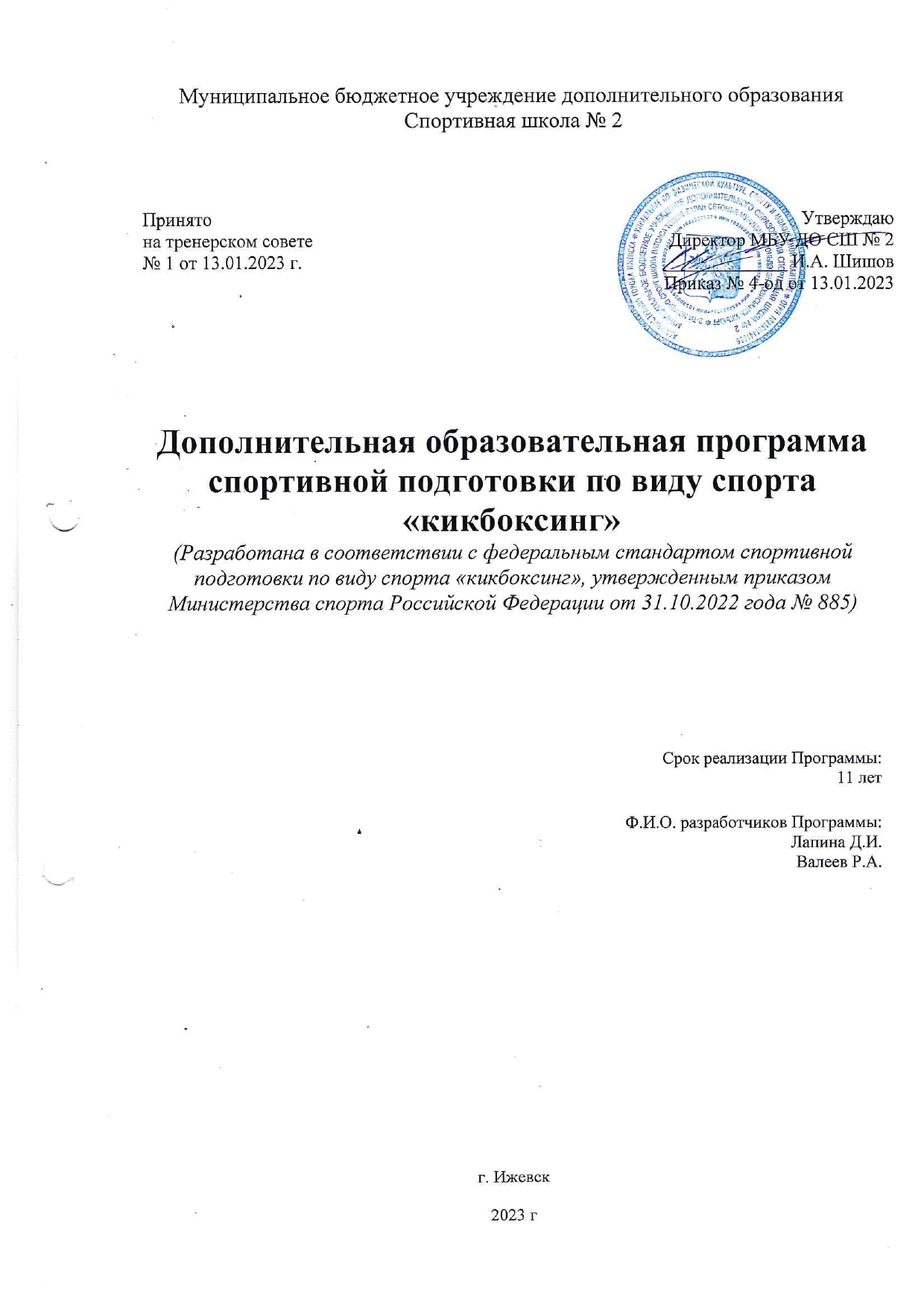 Содержание1.ОбщиеположенияДополнительная образовательная программа спортивной подготовки по виду спорта «кикбоксинг (далее — Программа) предназначена для организации образовательной деятельности по спортивной подготовке кикбоксинг с учетом совокупности минимальных требований к спортивной подготовке, определенных федеральным стандартом спортивной подготовки по виду спорта «кикбоксинг», утвержденным приказом Минспорта России от 31октября 2022 г. №885 (далее-ФССП).Целью Программы является достижение спортивных результатов на основе соблюдения спортивных и педагогических принципов в учебно-тренировочном процессе в условиях многолетнего, круглогодичного и поэтапного процесса спортивной подготовки.Достижение поставленной цели предусматривает решение основных задач:формирование мотивации к регулярным занятиям физической культурой и спортом, привитие навыков самостоятельного многолетнего физического совершенствования;отбор одаренных спортсменов для дальнейшей специализации и прохождения спортивной подготовки по виду спорта;ознакомление спортсменов с принципами здорового образа жизни, основами гигиены;овладение методами определения уровня физического развития кикбоксера и корректировки уровня физической готовности;получение обучающимися знаний в области кикбоксинга, освоение правил вида спорта, изучение истории кикбоксинга, опыта мастеров прошлых лет;формирование гармонично развитой личности методами физического воспитания на основе знания особенностей спортивной тренировки и методик физической подготовки;систематическое повышение мастерства за счёт овладения техническим и тактическим арсеналом во время регулярных тренировочных занятий и спортивных соревнований;воспитание морально-волевых качеств, привитие патриотизма и общекультурных ценностей;повышение работоспособности обучающихся, расширение их физических возможностей, поддержание высокой физической готовности спортсменов высшего мастерства;осуществление подготовки всесторонне развитых юных спортсменов высокой квалификации для пополнения сборных команд г. Ижевска и Удмуртской Республики;подготовка из числа занимающихся инструкторов-общественников и судей по кикбоксингу.Характеристикадополнительнойобразовательнойпрограммыспортивной подготовки2.1.Характеристика вида спорта и его отличительные особенностиКикбоксинг – как вид двигательной активности чрезвычайно разнообразен. В этом отношении он очень ценен как средство совершенствования самых различных физических качеств человека: быстроты, силы, выносливости, гибкости, координационных способностей. Кикбоксинг – чрезвычайно зрелищный вид спорта. Движения в кикбоксинге совершаются с переменной интенсивностью, носят скоростно-силовой характер. Мощность работы субмаксимальная. При этом все физические нагрузки выполняются на фоне интенсивных эмоциональных реакций.Специфические особенности кикбоксинга – контакт с партнером посредством ударных движений – способствуют совершенствованию целого ряда психических качеств, и в целом предъявляют к психике спортсмена достаточно разнообразные, хотя порой и очень жесткие требования. Однако, влияние кикбоксинга на психику занимающихся в высшей степени положительно. Он дает уверенность в себе, жизнерадостность, учит трудолюбию и целеустремленности. При правильно построенных занятиях уменьшается бытовая агрессивность и, в целом, кикбоксинг дает значительный оздоравливающий эффект. В силу этого, и чувствуя это, достаточно большое количество людей занимается данным видом двигательной активности, имеющим еще и прикладной характер.Существенной особенностью кикбоксинга является то, что уровень требований к спортсменам, их круг, могут в значительной степени изменяться в зависимости от того, в каком виде программы соревнований специализируется спортсмен.Современный кикбоксинг включает в себя следующие дисциплины.Семи-контакт (point-fighting). Поединок по этим правилам проводится с остановкой после каждого точного попадания одного из соперников. Цель остановки – начисление очков, разбор боевой ситуации, коррекция поведения спортсменов. Побеждает набравший наибольшее количество очков.Лайт-контакт (легкий контакт). Поединок проходит без остановки для начисления очков. Тяжелые удары запрещены. Засчитываются удары, достигшие цели. В данной дисциплине кикбоксинга разрешены удары выше пояса, подсечки.Фулл-контакт (полный контакт). Разрешены удары в полную силу, в отличие от режима лайт-контакт. Порядок начисления очков и разрешенные цели те же, что и в режиме лайт-контакт. Побеждает спортсмен, нанесший большее количество точных ударов. Фулл-контакт с лоу-кик. Здесь, помимо целей, разрешенных в фулл-контакте, разрешены удары по внешней и внутренней поверхностям бедер противника. K-1. По сравнению с предыдущей дисциплиной, разрешаются удары коленом, что существенно меняет рисунок боя.Сольные композиции. Эта дисциплина представляет собой демонстрацию возможностей кикбоксинга под музыку в виде имитации боя (поединок с воображаемым противником). Спортсмен(ка) создает свой образ, в том числе с использованием элементов акробатики, гимнастики, возможностей хореографии.Как вид спорта кикбоксинг выделяет свои спортивные дисциплины, которые представлены в Таблице № 1.Дисциплины вида спорта – кикбоксинг (номер-код –0950001411Я)Таблица №12.2.Сроки реализации этапов спортивной подготовки и возрастные границылиц, проходящих спортивную подготовку, количество лиц, проходящих спортивнуюподготовкувгруппахнаэтапахспортивнойподготовкиСроки реализации этапов спортивной подготовки и возрастные границы лиц, проходящих спортивную подготовку, количество лиц, проходящих спортивную подготовку в группах на этапах спортивной подготовки установлены федеральным стандартом спортивной подготовки по виду спорта «кикбоксинг». (Таблица №2)Для зачисления на этап спортивной подготовки лицо, желающее пройти спортивную подготовку, должно достичь установленного возраста в календарный год зачисления на соответствующий этап спортивной подготовки.Срок реализации этапа начальной подготовки рассчитан на 3 года. На этап начальной подготовки зачисляются лица не моложе 10 лет, желающие заниматься кикбоксингом. Эти спортсмены не должны иметь медицинских противопоказаний для освоения программы, успешно сдать нормативы по общей физической и специальной физической подготовки для зачисления в группы на данном этапе. Наполняемость групп на этапе начальной подготовке составляет – 12-24 человек.Срок реализации учебно-тренировочного этапа (этапа спортивной специализации) рассчитан на 4-5 лет. На учебно-тренировочный этап (этап спортивной специализации) зачисляются подростки не моложе 11 лет. Спортсмены должны иметь разряды для зачисления:- на этапах спортивной подготовки до трех лет – третий, второй, первый юношеские спортивные разряды;- на этапах спортивной подготовки свыше трех лет – третий, второй, первый спортивный разряд.Обучающиеся не должны иметь медицинских противопоказаний для освоения программы (пройти обследование во врачебно-физкультурном диспансере), успешно сдать нормативы по общей физической и специальной физической подготовки для зачисления в группы на данном этапе.Наполняемость групп на учебно-тренировочном этапе (этапе спортивной специализации)составляет – 10-20 человек.Срок реализации этапа совершенствования спортивного мастерства не ограничивается сроком реализации. На этап совершенствования спортивного мастерства зачисляются спортсмены не моложе 15 лет. Эти спортсмены должны иметь спортивное звание не ниже кандидата в мастера спорта, успешно сдать нормативы по общей физической и специальной физической подготовки для зачисления в группу на этап совершенствования спортивного мастерства и не должны иметь медицинских противопоказаний для освоения программы (пройти обследование во врачебно-физкультурном диспансере).Наполняемость групп на этапе совершенствования спортивного мастерства составляет - 4-8 человек.Возраст обучающихся на этапах совершенствования спортивного мастерства не ограничивается при условии вхождения их в список кандидатов в спортивную сборную команду субъекта Российской Федерации по виду спорта «кикбоксинг» и участия в официальных спортивных соревнованиях по виду спорта «кикбоксинг» не ниже уровня всероссийских спортивных соревнований.Сроки реализации этапов спортивной подготовки и возрастные границы лиц, проходящих спортивную подготовку, по отдельным этапам, количество лиц, проходящих спортивную подготовку в группах на этапах спортивной подготовки(приложение № 1 к ФССП по виду спорта «кикбоксинг»)Таблица № 22.3. Объем дополнительной образовательной программы спортивной подготовкиВ учреждении организуется работа с обучающимися в течение календарного года. Учебно-тренировочный процесс по кикбоксингу ведется в соответствии с годовым учебно-тренировочным планом (включая период самостоятельной подготовки по индивидуальным планам спортивной подготовки, для обеспечения непрерывности учебно-тренировочного процесса), рассчитанным на 52недели.При включении в учебно-тренировочный процесс самостоятельной подготовки ее продолжительность составляет не менее 10% и не более 20% от общего количества часов, предусмотренных годовым учебно-тренировочным планом организации, реализующей дополнительную образовательную программу спортивной подготовки.Особенности осуществления спортивной подготовки в спортивных дисциплинах вида спорта кикбоксинг определяются в Программе при:- составлении планов спортивной подготовки, начиная с учебно-тренировочного этапа (этапа спортивной специализации);- составлении плана физкультурных мероприятий и спортивных мероприятий.Работа по индивидуальным планам спортивной подготовки осуществляется на этапах совершенствования спортивного мастерства и высшего спортивного мастерства.Для проведения занятий на этапах совершенствования спортивного мастерства и высшего спортивного мастерства, кроме основного тренера-преподавателя по виду спорта кикбоксинг допускается привлечение дополнительно второго тренера-преподавателя по общефизической и специальной физической подготовке при условии их одновременной работы с лицами, проходящими спортивную подготовку.Расписание учебно-тренировочных занятий (тренировок) по кикбоксингу утверждается директором учреждения после согласования с тренерско-преподавательским составом в целях установления более благоприятного режима тренировок, отдыха обучающихся, с учетом их занятий в образовательных организациях и других учреждениях.При составлении расписания тренировок продолжительность одного учебно-тренировочного занятия рассчитывается в астрономических часах.Допускается проведение учебно-тренировочных занятий одновременно с обучающимися из разных групп.При этом должны соблюдаться все перечисленные ниже условия:- разница в уровне подготовки спортсменов не превышает двух спортивных разрядов и (или) спортивных званий;- не превышена единовременная пропускная способность спортивного сооружения;- не превышен максимальный количественный состав объединенной группы;- соблюдаются требования техники безопасности.Продолжительность одного учебно-тренировочного занятия устанавливается в часах и не должна превышать:- на этапе начальной подготовки – двух часов;- на учебно-тренировочном этапе (этапе спортивной специализации) – трехчасов;- на этапе совершенствования спортивного мастерства – четырех часов.При проведении более одногоучебно-тренировочного занятия в один день суммарная продолжительность занятий не должна составлять более 8 часов. В часовой объем учебно-тренировочного занятия входят теоретические, практические, восстановительные, медико-биологические мероприятия, инструкторская и судейская практика.Планирование учебно-тренировочного процесса по кикбоксингу осуществляется в соответствии со следующими сроками:- перспективное, позволяющее определить сроки реализации дополнительной образовательной программы спортивной подготовки с учетом олимпийского цикла; - ежегодное, позволяющее составить план проведения групповых и индивидуальных учебно-тренировочных занятий, промежуточной и итоговой аттестации;- ежеквартальное, позволяющее спланировать работу по проведению индивидуальных учебно-тренировочных занятий, самостоятельную работу обучающихся по индивидуальным планам, учебно-тренировочные мероприятия (сборы), участие в спортивных соревнованиях и иных физкультурных мероприятиях;- ежемесячное, составляемое не позднее чем за месяц до планируемого срока проведения учебно-тренировочных занятий, включающее инструкторскую и судейскую практику, а также медико-восстановительные и другие мероприятия.После каждого года спортивной подготовки, для оценки результатов освоения программы, обучающиеся сдают контрольные нормативы общей физической и специальной физической подготовки, а также тесты (вопросы) по видам подготовки, не связанные с физическими нагрузками. Также оцениваются результат участия обучающегося в спортивных соревнованиях и достижения им соответствующего уровня спортивной квалификации (спортивные разряды).По итогам оценки результатов освоения программы осуществляется перевод спортсменов на следующий год этапа подготовки программы.Лицам, проходящим спортивную подготовку, не выполнившим предъявляемые программой требования, предоставляется возможность продолжить спортивную подготовку на том же этапе спортивной подготовки, но не более 1 раза.Объем дополнительной образовательной программы спортивной подготовки(приложение № 2 к ФССП по виду спорта «кикбоксинг»)Таблица №32.4. Виды (формы) обучения, применяющиеся при реализации дополнительной образовательной программы спортивной подготовки1. учебно-тренировочные занятия:направленность занятий связана с обеспечением необходимой двигательной активности, достижением и поддержанием оптимального уровня физической и функциональной подготовленности в период обучения, приобретением личного опыта совершенствования и коррекции индивидуального физического развития, функциональных и двигательных возможностей с освоением жизненно и профессионально необходимых навыков, психофизических качеств.Основными формами учебно-тренировочных занятийявляются:- групповые и индивидуальные тренировочные и теоретические занятия – это занятия с группой (подгруппой), сформированной с учетом возрастных и гендерных особенностей спортсменов;- работа по индивидуальным планам (самостоятельная подготовка) – это работа, которая осуществляется на этапах спортивной подготовки: в обязательном порядке осуществляется на этапе совершенствования спортивного мастерства, а также на всех этапах спортивной подготовки в период проведения учебно-тренировочных мероприятий и участия в спортивных соревнованиях. Также при включении самостоятельной подготовки в учебно-тренировочный процесс, ее продолжительность составляет не менее 10 % и не более 20 % от общего количества часов, предусмотренных годовым учебно-тренировочным планом;- учебно-тренировочные сборы – проводятся с целью качественной подготовки спортсменов и повышения их спортивного мастерства;- участие в спортивных соревнованиях и мероприятиях- осуществляется в соответствии с планом физкультурных и спортивных мероприятий;- инструкторская и судейская практика – проводится с целью получения спортсменами знаний и навыков инструктора по спорту и судьи по спорту для последующего привлечения к инструкторской и судейской работе; - медико-восстановительные мероприятия – проводятся с целью медико-биологического сопровождения, медицинского обеспечения, осуществления восстановительных и реабилитационных мероприятий, организации спортивного питания (возмещение энергозатрат, фармакологическое обеспечение);- тестирование и контроль – включает в себя результаты сдачи нормативов по ОФП и СФП, а также результаты спортивных соревнований.2. учебно-тренировочные мероприятия:для обеспечения круглогодичной спортивной подготовки, подготовки к спортивным соревнованиям и активного отдыха (восстановления) спортсменов организуются учебно-тренировочные мероприятия (сборы), являющиеся составной частью (продолжением) тренировочного процесса в соответствии с перечнем учебно-тренировочных мероприятий.Учебно-тренировочные мероприятия(приложение № 3 к ФССП по виду спорта «кикбоксинг»)Таблица №4спортивные соревнования   Соревновательная деятельность предусматривает демонстрацию и оценку возможностей спортсменов в соответствии с присущими им правилами, содержанием двигательных действий, способами соревновательной борьбы и оценки результатов.  Функции соревнований в кикбоксинге многообразны. Прежде всего, это демонстрация высоких спортивных результатов, завоевание побед, медалей, очков, создание яркого спортивного зрелища. Однако не менее важны соревнования как эффективная форма подготовки спортсмена и контроля за ее эффективностью, а также отбора спортсменов для участия в более крупных соревнованиях.   Роль и место соревнований существенно различаются в зависимости от этапа многолетней подготовки обучающихся (таблица № 5). На первых ее этапах планируются только контрольные соревнования. Основной целью соревнований является выявление возможностей спортсмена, уровень его подготовленности, контроль за эффективностью этапа спортивной подготовки, приобретение соревновательного опыта. С учетом их результатов разрабатывается программа последующей подготовки. Контрольную функцию могут выполнять как официальные соревнования, так и специально организованные контрольные соревнования.Отборочные соревнования. По итогам данных соревнований комплектуются команды, отбираются участники главных соревнований. В отборочных соревнованиях ставится задача завоевать первое или одно из первых мест, выполнить контрольный норматив, позволяющий надеяться на успешное выступление в основных соревнованиях. Основные соревнования. Целью данных соревнований является достижение победы или завоевание возможно более высоких мест на определенном этапе многолетней спортивной подготовки.Требования к участию в спортивных соревнованиях спортсменов:- соответствие возраста, пола и уровня спортивной квалификации обучающихся положениям (регламентам) об официальных спортивных соревнованиях согласно ЕВСК и правилам вида спорта «кикбоксинг»;- наличие медицинского заключения о допуске к участию в спортивных соревнованиях;- соблюдение общероссийских антидопинговых правил и антидопинговых правил, утвержденных международными антидопинговыми организациями.Обучающиеся направляются организацией на спортивные соревнования в соответствии с содержащимся в Программе планом физкультурных мероприятий и спортивных мероприятий и положениями (регламентами) о спортивных соревнованиях и спортивных мероприятиях.Объем соревновательной деятельности(приложение № 4 к ФССП по виду спорта «кикбоксинг»)Таблица № 5Годовой учебно-тренировочный планГодовой объем работы по годам спортивной подготовки определяется 52 неделями (Таблица № 6).Для групп начальной подготовки - из расчета 42 недель учебно-тренировочных занятий в условиях организации, осуществляющей спортивную подготовку и 10 недель - период самостоятельной подготовки по индивидуальным планам.Для групп учебно-тренировочного этапа – из расчёта 44 недельучебно-тренировочных занятий в условиях организации, осуществляющей спортивную подготовку и 8 недель - период самостоятельной подготовки по индивидуальным планам.Для групп совершенствования спортивного мастерства – из расчёта 42 недельучебно-тренировочных занятий в условиях организации и 10 недель- период самостоятельной подготовки по индивидуальным планам.В процессе многолетней тренировки чрезвычайно важна рациональная система применения тренировочных и соревновательных нагрузок.Учебно-тренировочное занятие предусматривает поэтапное увеличение объема и интенсивности нагрузок, так, чтобы каждый последующий период начинался и заканчивался на более высоком уровне. Этим, обеспечивая последовательность нагрузок из года в год и их увеличения в течение ряда лет.Подготовленность спортсмена будет лучшей, если нагрузка на всех этапах многолетней подготовки спортсменов будет отвечать возрастным и индивидуальным функциональным способностям организма спортсмена и будет направлена на улучшение способностей организма спортсмена приспосабливаться к выполнению любых физических упражнений различной интенсивности.Годовой учебно-тренировочный планпо виду спорта «кикбоксинг»Таблица № 62.6.Календарный план воспитательной работыРеализация плана воспитательной работы осуществляется одновременно во всех возрастных группах с учетом их возрастных особенностей (физических, интеллектуальных, психологических) и оказывает воспитательное воздействие, как на весь коллектив, так и на отдельно взятую личность спортсмена. Специфика воспитательной работы в спортивной школе состоит в том, что тренер может проводить ее непосредственно во время учебно-тренировочного процесса, в процессе внеурочной деятельности, в процессе участия в соревнованиях и на учебно-тренировочных сборах, где используется свободное время занимающихся. Цель: создание условий для формирования социально-активной, творческой, нравственно и физически здоровой личности, способной на сознательный выбор жизненной позиции. А также к духовному и физическому самосовершенствованию, саморазвитию в обществе.Календарный план воспитательной работыТаблица №72.7. План мероприятий, направленный на предотвращение допинга в спорте и борьбу с нимВ соответствии с ч.2 ст. 34.3 Федерального закона от 4 декабря 2007 г. №329-ФЗ «О физической культуре и спорте в Российской Федерации» организации, осуществляющие спортивную подготовку, обязаны реализовывать меры по предотвращению допинга в спорте и борьбе с ним, в том числе ежегодно проводить с лицами, проходящими спортивную подготовку, занятия, на которых до них доводятся сведения о последствиях допинга в спорте для здоровья спортсменов, об ответственности за нарушение антидопинговых правил. Меры, направленные на предотвращение применения допинга в спорте и борьбе с ним, включают следующие мероприятия: проведение ежегодных семинаров/лекций/уроков/викторин для спортсменов и родительских собраний; ежегодная оценка уровня знаний обучающихся. Всемирный антидопинговый Кодекс является основополагающим и универсальным документом, на котором основывается Всемирная антидопинговая программа в спорте. Антидопинговые правила, как и правила соревнований, являются спортивными правилами, по которым проводятся соревнования. Обучающиеся принимают эти правила как условие участия в соревнованиях и обязаны их соблюдать. Допинг определяется как совершение одного или нескольких нарушений антидопинговых правил. К нарушениям антидопинговых правил относятся:1. Наличие запрещенной субстанции, или ее метаболитов, или маркеров в пробе, взятой у обучающегося. 2. Использование или попытка использования обучающимся запрещенной субстанции или запрещенного метода. 3. Уклонение, отказ или неявка обучающегося на процедуру сдачи проб. 4. Нарушение спортсменом порядка предоставления информации о местонахождении. 5. Фальсификация или попытка фальсификации любой составляющей допинг-контроля со стороны обучающегося или иного лица. 6. Обладание запрещенной субстанцией или запрещенным методом со стороны обучающегося или персонала обучающегося. 7. Распространение или попытка распространения любой запрещенной субстанции или запрещенного метода обучающимся или иным лицом. 8. Назначение или попытка назначения обучающемуся или иным лицом любому обучающемуся в соревновательном периоде запрещенной субстанции или запрещенного метода, или назначение или попытка назначения любому обучающемуся во внесоревновательном периоде запрещенной субстанции или запрещенного метода, запрещенного во внесоревновательный период. 9. Соучастие или попытка соучастия со стороны обучающегося или иного лица. 10. Запрещенное сотрудничество со стороныобучающегося или иного лица. 11. Действия обучающегося или иного лица, направленные на воспрепятствование или преследование за предоставление информации уполномоченным органам. В отношении обучающегося действует «принцип строгой ответственности». Персональной обязанностью каждого обучающегося является недопущение попадания запрещенной субстанции в его организм, а также неиспользование запрещенного метода. Всемирное антидопинговое агентство обращает особое внимание на использование обучающимися пищевых добавок, так как во многих странах правительства не регулируют соответствующим образом их производство. Это означает, что ингредиенты, входящие в состав препарата, могут не соответствовать субстанциям, указанным на его упаковке. Информация о видах нарушений антидопинговых правил, сервисах по проверке препаратов, рисках использования биологически-активных добавок, процедуре допинг-контроля, а также о документах, регламентирующих антидопинговую деятельность, размещена на информационном стенде организации, осуществляющей спортивную подготовку, на сайте организации со всеми необходимыми материалами и ссылками на сайт РАА «РУСАДА».В Таблице № 8 указан план антидопинговых мероприятий, организуемых в спортивной организации.План антидопинговых мероприятийТаблица № 8*Приложение №1,2,3,4,5,6 находятся в методических рекомендациях и разработках для тренеров-преподавателей МБУ ДО СШ №2.2.8. План инструкторской и судейской практикиПредставленная программа имеет цель подготовить не только кикбоксеров высокого уровня, но и грамотных спортсменов, досконально знающих правила кикбоксинга,а также начинающих судей. Важным моментом является возможность спортсменам познакомиться со спецификой работы, что может послужить толчком к выбору данных профессий в дальнейшем. На данный момент вопрос развития спорта в нашей стране является весьма актуальным. Учитывая недостаток квалифицированных тренеров-преподавателей физкультурно-спортивных организаций, спортивные организации должны взять на себя заботу о подготовке новых кадров в данной области. Одной из задач организаций является подготовка обучающихся к роли помощника тренера-преподавателя, инструкторов и участие в организации и проведении спортивных соревнований в качестве судей.Решение этих задач целесообразно начинать на учебно-тренировочном этапе и продолжать инструкторско-судейскую практику на всех последующих этапах подготовки. Занятия следует проводить в форме бесед, семинаров, самостоятельного изучения литературы, практических занятий. Обучающиесяучебно-тренировочного этапа должны овладеть принятой в виде спорта терминологией и командным языком для построения, отдачи рапорта, проведения строевых и порядковых упражнений; овладеть основными методами построения учебно-тренировочного занятия: разминка, основная и заключительная части. Овладение обязанностями дежурного по группе (подготовка мест занятий, получение необходимого инвентаря и оборудования и сдача его после окончания занятия). Во время проведения занятий необходимо развивать способность обучающихся наблюдать за выполнением упражнений, технических приемов другими обучающимися, находить ошибки и исправлять их. Обучающиеся должны вместе с тренером-преподавателем проводить разминку; участвовать в судействе. Привитие судейских навыков, осуществляется путем изучения правил соревнований, привлечения обучающихся к непосредственному выполнению отдельных судейских обязанностей в своей и других группах, ведение протоколов соревнований.Во время учебно-тренировочного процесса на любом этапе необходимо обязать обучающихся самостоятельному ведению дневника: вести учет учебно-тренировочных и соревновательных нагрузок, регистрировать спортивные результаты тестирования, анализировать выступления в соревнованиях.Обучающиеся этапа совершенствования спортивного мастерства должны самостоятельно составлять конспект занятия и комплексы учебно-тренировочных занятий для различных частей тренировки: разминки, основной и заключительной части; проводить учебно-тренировочные занятия в группах начальной подготовки. Принимать участие в судействе в спортивных и общеобразовательных организациях в роли судьи. Для обучающихся этапа спортивного совершенствования итоговым результатом является выполнение требований на присвоение звания инструктора по спорту и судейского звания судьи по спорту.Примерный план инструкторской практикиТаблица №92.9. Планы медицинских, медико-биологических мероприятий и применения восстановительных средствМетодические указания по организации медико-биологического сопровождения тренировочного процессаМедико-восстановительные мероприятия проводятся с целью медико-биологического сопровождения, медицинского обеспечения, осуществления восстановительных и реабилитационных мероприятий, организации спортивного питания (возмещение энергозатрат, фармакологическое обеспечение).Медицинское обеспечение лиц, проходящих спортивную подготовку, осуществляется работниками врачебно-физкультурного диспансера в соответствии с Порядкомоказания медицинской помощи при проведении физкультурных и спортивных мероприятий, утвержденным приказом МинздравсоцразвитияРФот 12.05.2014 №ВМ-04-10/2554 «Методические рекомендации по организации спортивной подготовки в РФ». П.2.6.В медицинское сопровождение учебно-тренировочного процесса входит:периодические медицинские осмотры;углубленное медицинское обследование спортсменов не менее двух раз в год;дополнительные медицинские осмотры перед участием в спортивных соревнованиях, после болезни или травмы;врачебно-педагогические наблюдения в процессе спортивной подготовки с целью определения индивидуальной реакции спортсменов на тренировочные и соревновательные нагрузки;санитарно-гигиенический контроль режима дня, местами проведения тренировок и спортивных соревнований, одеждой и обувью;медико-фармакологическое сопровождение в период спортивной подготовки и при развитии заболевания или травмы;контроль за питанием спортсменов и использованием ими восстановительных средстввыполнений рекомендаций медицинских работников.Лицо, желающее пройти спортивную подготовку, может быть зачислено в организацию, только при наличии документов, подтверждающих прохождение медицинского осмотра в порядке, установленном уполномоченным Правительством РФ федеральным органом исполнительной власти (Приказ Минздравсоцразвития РФ от 09.08.2010 №613н «Об утверждении порядка оказания медицинской помощи при проведении физкультурных и спортивных мероприятий». П.2).Порядок, условия, нормы обеспечения лиц, проходящих спортивную подготовку, медицинскими, фармакологическими и восстановительными средствами установлены локальными нормативными актами организации.Требования к организации и проведению медико-биологических, психологического и биохимического контроляОбучающийся, представляет из себя сложную социально-биологическую систему. Управление этой системой ставит своей целью оптимизацию и повышение эффективности тренировочной и соревновательной деятельности во всех их проявлениях, что способствует достижению более высоких спортивных результатов.Методы медицинского контролянаправлены на оценку состояния здоровья, степени физического развития, биологического возраста, уровня его функциональной подготовленности.В последние года значительно повысилось значение организации медико-биологического контроля, который рассматривается теперь в качестве одного из главных звеньев в системе управления подготовкой обучающегося.Под контролем следует понимать не просто сбор интересующей информации, но также сопоставление ее с уже имеющимися данными (планами, контрольными показателями, нормами и т.п.) и последующий анализ, завершаются принятием решения.Самоконтроль – это система наблюдений обучающегося за своим здоровьем, переносимостью тренировочных и соревновательных нагрузок, подготовленностью физической, технической и психологической.Самоконтроль дает информацию, дополняющую данные, полученные при обследовании. Велико воспитательное значение самоконтроля, так и при его использовании совершенствуются личные качества: организованность, собранность, обязательность, дисциплинированность, исполнительность, развивается способность анализировать и сопоставлять факты, делать выводы, вырабатывается потребность соблюдать правила личной гигиены. Самоконтроль должен быть постоянным и вестись не только на всех этапах тренировки, но и на отдыхе.Данные медицинского контроля, а также самоконтроля дают основание утвердиться в правильности построения учебно-тренировочного процесса или сделать вывод о необходимости внесения корректив при определенных показателях.Так как тренировочные нагрузки велики и оказывают значительное влияние на функциональное состояние важнейших систем организма, тренер-преподаватель должен знать оптимальный уровень тренировочных нагрузок для каждого спортсмена, чтобы избежать отрицательного влияния утомления, возможный переутомления или перетренированности.Следует систематически проводить обследование спортсменов до и после тренировок. Для правильной организации тренировочного процесса тренер-преподаватель остро нуждается в помощи спортивного врача.Врач должен не только осуществлять контроль за состоянием здоровья занимающихся, но и принимать участие в планировании учебно-тренировочного процесса, опираясь на методические основы и достижения современной спортивной медицины.Медицинский контроль осуществляется в виде обследований:углубленное медицинское обследование (УМО) проводиться дважды в год (в начале и в конце тренировочного года) в условиях врачебно-физкультурных диспансеров с привлечением специалистов разных профессий; оцениваются состояние здоровья, физического развития, уровень функциональных и резервных возможностей; по этим показателям вносятся коррективы в индивидуальные планы подготовки; уточняются объемы и интенсивность нагрузок сроки изменений тренировочного режима, даются рекомендации по профилактике, восстановительным мероприятиям, лечению, мерам повышения витаминной обеспеченности;этапное комплексное обследование являясь основной формой, используется для контроля за состоянием здоровья, динамикой тренированности спортсмена и оценки эффективности системы подготовки, рекомендованной по результатам (УМО), при необходимости внесения поправок, дополнений частичных изменений; этапное обследование проводятся 3-4 раза в годичном тренировочном цикле во время и после выполнения физических нагрузок для оценки общей и специальной работоспособности; измеряются частота сердечных сокращений, артериальное давление, электрокардиография и т.п.;текущее обследование проводится в дни больших тренировочных нагрузок для получения информации о ходе тренировочного процесса, функциональном состоянии организма спортсмена, эффективности применяемых средств восстановления.Биохимический контроль.При адаптации организма к физическим нагрузкам, перетренировке, а также при патологических состояниях в организме изменяется обмен веществ, что приводит к появлению в различных тканях и биологических жидкостях отдельных метаболитов (продуктов обмена веществ), которые отражают функциональные изменения и могут служить биохимическими тестами либо показателями их характеристики. Поэтому в спорте наряду с медицинским, педагогическим, психологическим и физиологическим контролем используется биохимический контроль за функциональным состоянием спортсмена.В практике спорта высших достижений обычно проводятся комплексные научные обследования спортсменов, дающие полную и объективную информацию о функциональном состоянии отдельных систем и всего организма, о его готовности выполнять физические нагрузки. Такой контроль на уровне сборных команд страны осуществляют комплексные научные группы (КНГ), в состав которых входит несколько специалистов: биохимик, физиолог, психолог, врач, тренер-преподаватель.Планы применения восстановительных средствК здоровью обучающихся предъявляются большие требования, так как в процессе учебно-тренировочной - соревновательной деятельности могут возникнуть условия для развития перенапряжения и утомления. В современном спорте особое внимание уделяется восстановительным средствам и мероприятиям.Восстановительные процессы подразделяются на:текущее восстановление в ходе выполнения упражнений; срочное восстановление, которое наблюдается в течение длительного времени после выполнения тренировочных нагрузок;стресс - восстановление – восстановление перенапряжений.Восстановительный период характеризуется гетерохронностьюнормализации как отдельных функций организма, так и организма в целом. Эта особенность объясняется избирательностью учебно-тренировочных воздействий и индивидуальными особенностями функционирования различных систем и органов у конкретного спортсмена.Работоспособность и многие определяющие ее функции на протяжении периода восстановления после интенсивной работы не только достигают предрабочего уровня, но могут и превышать его, проходя через фазу «перевосстановления», которая рассматривается как фаза суперкомпенсации.Для восстановления работоспособности спортсменов используется широкий круг средств и мероприятий (педагогических, психологических, медико-гигиенических) с учетом возраста, этапа подготовки, интенсивности тренировочных нагрузок и индивидуальных особенностей юных спортсменов.Восстановительные мероприятия проводятся:в повседневном учебно-тренировочном процессе в ходе совершенствования общей и специальной работоспособности; в условиях соревнований, когда необходимо быстрое и по возможности полное восстановление физической и психологической готовности к следующему этапу; после тренировочного занятия, соревнования; в середине микроцикла в соревнованиях и свободный от игр день; после микроцикла соревнований; после макроцикла соревнований; перманентно.Педагогические средства восстановления включают:рациональное планирование тренировочного процесса в соответствии с функциональными возможностями организма, сочетание общих и специальных средств, построение учебно-тренировочных и соревновательных микро-, мезо- и макроциклов, широкое использование переключений, четкую организацию работы и отдыха;построение отдельного учебно-тренировочного занятия с использованием средств восстановления: полноценная разминка, подбор инвентаря, оборудование и мест для занятий, упражнений для активного отдыха и расслабления, создание положительного эмоционального фона;варьирование интервалов отдыха между отдельными упражнениями и учебно-тренировочными занятиями;разработку системы планирования с использованием различных восстановительных средств в недельных, месячных и годовых циклах подготовки;разработку специальных физических упражнений с целью ускорения восстановления работоспособности спортсменов, совершенствование технических приемов и тактических действий.Психолого-педагогические средства включают специальные восстановительные упражнения: на расслабление, дыхательные, на растяжение, восстановительного характера (плавание, настольный теннис), чередование средств ОФП и психорегуляции.Медико-гигиенические средства восстановления включают: сбалансированное питание, физические средства восстановления (массаж, душ, сауна, нормо – и гипербарическую оксигенацию, сеансы аэроионотерапии), обеспечение соответствия условий тренировок, соревнований и отдыха основным санитарно – гигиеническим требованиям.Психологические средства восстановления включают: психорегулирующую тренировку, упражнения для мышечного расслабления, сон – отдых и другие приемы психогигиены и психотерапии. Особенно следует учитывать отрицательно действующие во время соревнований психогенные факторы (неблагоприятная реакция зрителей, боязнь проиграть, получить травму, психологическое давление соперников), чтобы своевременно ликвидировать или нейтрализовать их.После учебно-тренировочного микроцикла и соревнований для восстановления используются туристический поход с играми (бадминтон, футбол), купанием, терренкуром, могут применяться ванны хвойно-солевые или жемчужные в сочетании с аэроингаляцией или струйным душем (душ Шарко, подводный массаж).Следует учитывать, что после соревновательного цикла необходимы физическая и психологическая разгрузка, подготовка организма к новому циклу тренировочных и соревновательных нагрузок, профилактика перенапряжений. С этой цель используются те же средства, что и после микроцикла, но в течение нескольких дней, представляющих собой восстановительный микроцикл. Физические средства восстановления (сауна, ванна, подводный душ) следует чередовать по принципу: один день — одно средство. Регуляция сна достигается выполнением режима тренировок и отдыха, способствующим выработке рефлексов на засыпание и пробуждение (биоритмы), комфортными условиями сна (проветриваемое помещение, удобная постель), аутогенной тренировкой, мероприятиями личной гигиены.Учебно-тренировочные мероприятия обеспечивают возможность максимальной работоспособности спортсменов и адаптации к условиям соревнований.Психологические средства восстановления используются для ускорения реабилитации после нервного и психического утомления.При выборе восстановительных средств особое внимание необходимо уделять индивидуальной переносимости тренировочных и соревновательных нагрузок, для этой цели могут служить субъективные ощущения юных спортсменов, а также стандартизованные функциональные пробы.2.10.Рекомендации по проведению учебно-тренировочных занятий, а также требования к технике безопасности в условиях учебно-тренировочных занятий и соревнованийТренер-преподаватель несёт ответственность за безопасность и дисциплину обучающихся в зале во время проведения занятия с группой.Допуск к занятию в зал без тренера-преподавателя не допускается. На первом занятии обучающиеся проходят инструктаж по технике безопасности и пожарной безопасности и расписываются в журнале под личную роспись или роспись, проводящего инструктаж (если занимающиеся не достигли 14 лет).В зависимости от условий и организации занятий, а также условий проведения спортивных соревнований подготовка по виду спорта кикбоксинг осуществляется на основе соблюдения необходимых мер безопасности в целях сохранения здоровья лиц, проходящих спортивную подготовку, которые определены в инструкции по технике безопасности. Учет ознакомления (информирования) спортсменов с техникой безопасности на тренировочных занятиях по избранному виду спорта ведется в журнале учета работы учебной группы. Травмы в кикбоксинге могут возникать при различном сочетании внешних и внутренних факторов. Несомненно, возможны и несчастные случаи, когда травма возникает вследствие трагического стечения обстоятельств и причин, которые трудно предвидеть. Тем не менее, основные факторы, влияющие на возникновение и характер травм, необходимо систематизировать для выработки принципиальных мер безопасности, направленных на их устранение. Внешние факторы спортивного травматизма: неправильная общая организация тренировочного процесса; методические ошибки тренера-преподавателя при проведении занятия; нарушение спортсменами дисциплины и установленных правил во время проведения тренировочного процесса; неудовлетворительное состояние мест занятий, оборудования и экипировки спортсменов; неблагоприятные санитарно-гигиенические условия, неподготовленность мест при проведении тренировочных занятий. К неправильной организации учебно-тренировочных занятий относится:проведение тренировочных занятий с числом спортсменов, превышающим установленные нормы; проведение занятий без тренера-преподавателя; неправильная организация направления движения спортсменов в процессе выполнения тренировочных упражнений; При планировании и проведении тренировочных занятий тренер обязан учитывать организационные условия проведения занятий и в случае необходимости незамедлительно вносить в них коррекцию. Внутренние факторы спортивного травматизма: наличие врожденных и хронических заболеваний; состояние утомления и переутомления, изменение функционального состояния организма спортсмена. При проведении тренировочных занятий предусматриваются основные организационно-профилактические меры обеспечения безопасности и снижения травматизма, обязательные к выполнению. 1. Тренировочные занятия разрешается проводить:при условии наличия у спортсмена медицинского допуска к тренировочному процессу по кикбоксингу. при соответствии спортивной экипировки, предусмотренной правилами соревнований, санитарно-гигиеническим нормам, методике тренировки; при соответствии мест проведения тренировочного процесса санитарным нормам; при условии готовности инвентаря и оборудования к тренировочному процессу; все тренировочные занятия должны проводиться только под руководством тренера и согласно утвержденному расписанию. Тренировочный процесс может быть начат только после выполнения всех требований настоящих правил и принятия мер, обеспечивающих профилактику спортивного травматизма и безопасности проведения мероприятий. 2.Требования безопасности перед началом занятий:Надеть спортивную форму Начинать тренировочное занятие только по разрешению тренера и только в его присутствии. Тренеру необходимо проверить надежность оборудования и спортивной экипировки. Занимающимся строго соблюдать дисциплину и указания тренера. 3.Требования безопасности во время занятий:Не выполнять упражнений без заданий тренера. Во время тренировки по сигналу тренера-преподавателя все должны прекратить упражнения. Вести поединок разрешается только по указанию тренера. По сигналу тренера-преподавателя прекратить тренировочное занятие. Запрещается: толкать друг друга, ставить подножки.наносить грубые удары. 4.Требования безопасности в аварийных ситуацияхПри появлении болей, плохом самочувствии прекратить занятия и сообщить об этом тренеру. При получении спортсменом травмы немедленно оказать первую помощь пострадавшему, сообщить администрации и родителям пострадавшего, при необходимости отправить его в лечебное учреждение. В случае непредвиденных форс-мажорных обстоятельств, угрожающих безопасности спортсменам, тренер-преподаватель отменяет занятия, срочно эвакуирует спортсменов из опасной зоны. 5.Требования безопасности по окончании занятий:Убрать в отведенное место спортинвентарь. Вывести спортсменов из зала (тренер выходит последним). Принять душ или тщательно вымыть руки и лицо с мылом. Обязательно переодеться в чистую, сухую одежду.3. СистемаконтроляТребования к результатам прохождения программыПо итогам освоения Программы применительно к этапам спортивной подготовки лицу, проходящему спортивную подготовку, необходимо выполнить следующие требования к результатам прохождения Программы, в том числе, к участию в спортивных соревнованиях:На этапе начальной подготовки:изучить основы безопасного поведения при занятиях спортом;формирование устойчивого интереса к занятиям физической культурой и спортом;получение общих теоретических знаний о физической культуре и спорте, в том числе о виде спорта «кикбоксинг»;формированиедвигательных умений и навыков, в том числе в виде спорта «кикбоксинг»;повышение уровня физической подготовленности и всестороннее гармоничное развитие физических качеств;овладеть основами техники вида спорта «кикбоксинг»;получить общие знания об антидопинговых правилах;соблюдать антидопинговые правила;обеспечение участия в официальных спортивных соревнованиях, начиная с первого года для спортивных дисциплин, содержащих в своем наименовании слова «кик - форма», «свободная форма», «лайт - контакт», «поинтфайтинг»;ежегодно выполнять контрольно-переводные нормативы (испытания) по видам спортивной подготовки;получить уровень спортивной квалификации (спортивный разряд), необходимый для зачисления и перевода на учебно-тренировочный этап (этап спортивной специализации); укрепление здоровья.На учебно-тренировочном этапе (этапе спортивной специализации): повышать уровень физической, технической, тактической, теоретическойи психологической подготовленности;формирование устойчивого интереса к занятиям видом спорта «кикбоксинг»;формирование разносторонней общей и специальной физической подготовленности, а также теоретической, технической, тактической и психологической подготовленности, соответствующей виду спорта «кикбоксинг»;изучить правила безопасности при занятиях видом спорта «кикбоксинг» и успешно применять их в ходе проведения учебно-тренировочных занятий и участия в спортивных соревнованиях;соблюдать режим учебно-тренировочных занятий;изучить основные методы саморегуляции и самоконтроля;изучить антидопинговые правила;соблюдать антидопинговые правила и не иметь их нарушений;обеспечение участия в официальных спортивных соревнованиях не ниже уровня спортивных соревнований муниципального образования на первом, втором и третьем году и формирование навыков соревновательной деятельности;принимать участие в официальных спортивных соревнованиях не ниже уровня спортивных соревнований субъекта Российской Федерации, начиная с четвертого года;ежегодно выполнять контрольно-переводные нормативы (испытания) по видам спортивной подготовки;получить уровень спортивной квалификации (спортивный разряд), необходимый для зачисления и перевода на этап совершенствования спортивного мастерства;укрепление здоровья.На этапе совершенствования спортивного мастерства:повышение уровня общей и специальной физической, теоретической, технической, тактической и психологической подготовленности; овладеть теоретическими знаниями о правилах вида спорта «кикбоксинг»;соблюдать режим учебно-тренировочных занятий (включая самостоятельную подготовку), спортивных мероприятий, восстановления и питания;приобрести знания и навыки оказания первой доврачебной помощи;обеспечение участия в официальных спортивных соревнованиях и совершенствование навыков в условиях соревновательной деятельности; выполнить план индивидуальной подготовки;закрепить и углубить знания антидопинговых правил;соблюдать антидопинговые правила и не иметь их нарушений;ежегодно выполнять контрольно-переводные нормативы (испытания) по видам подготовки;демонстрировать высокие спортивные результаты в официальных спортивных соревнованиях;показывать результаты, соответствующие присвоению спортивного разряда «кандидат в мастера спорта» не реже одного раза в два года;принимать участие в официальных спортивных соревнованиях не ниже уровня межрегиональных спортивных соревнований;сохранение здоровья.Оценка результатов освоения ПрограммыОценка результатов освоения Программы сопровождается аттестацией обучающихся, проводимой организацией, реализующей Программу, на основе разработанных комплексов контрольных упражнений, перечня тестов и (или) вопросов по видам подготовки, не связанным с физическими нагрузками (далее — тесты), а также с учетом результатов участия обучающегося в спортивных соревнованиях и достижения им соответствующего уровня спортивной квалификации. Тест для этапа начальной подготовки1. Под общей физической подготовкой (ОФП) понимают учебно-тренировочный процесс, направленный:А. на формирование правильной осанки;Б. на гармоничное развитие человека;В. на всестороннее и гармоничное физическое развитие2. Основными признаками физического развития являются?А. антропометрические показатели;Б. социальные особенности человека;В. особенности интенсивности работы3. Какое из перечисленных определений не относится к основным физическим (двигательным) качествам человека?А. сила;Б. быстрота;В. стройность;Г. выносливость;Д. ловкость;Е. гибкость4. Оценивают уровень ОФП по следующим показателям: А. быстрота, выносливость, силовая подготовленность;Б. быстрота, ловкость, гибкость;В. сила, быстрота, стройность5. Выносливость – это А. способность совершать двигательное действие в минимальный отрезок времени; Б.  способность преодолевать внешнее сопротивление; В, способность к длительному выполнению какой-либо деятельности без снижения эффективности6. Быстрота – этоА. Способность совершать двигательное действие в минимальный отрезок времени; Б. Способность преодолевать внешнее сопротивление;В. Способность к длительному выполнению какой-либо деятельности без снижения эффективности7. Гибкость – этоА. способность преодолевать внешнее сопротивление; Б. способность к длительному выполнению какой-либо деятельности без снижения эффективности;В. Способность выполнять движение с большой амплитудой8. Сила – этоА. Способность человека проявлять мышечные усилия различной величины в возможно короткое время; Б. способность человека преодолевать внешнее сопротивление или противостоять ему за счет мышечных усилий; В. способность поднимать тяжелые предметы9. Под физическим качеством «ловкость» понимают А. способность точно дозировать величину мышечных усилий; Б. способность быстро овладевать новыми движениями и перестраивать двигательную деятельность; В. Освоить действие и сохранить равновесие10. Средства развития быстротыА. многократно повторяемые с максимальной скоростью упражнения;Б. бег на короткие дистанции;В. подвижные игры11.Бег на длинные дистанции развивает А. Ловкость; Б. Быстроту; В. Выносливость12. Какое двигательное действие следует выбрать при оценке уровня силовых возможностей?А. прыжки со скакалкой; Б. подтягивание в висе; В. длительный бег до 25-30 мин.13. Дайте определение допингу согласно Всемирному антидопинговому кодексу-А. Допинг – это использование оборудования, которое не прошло утверждение;Б. Допинг – это совершение одного или нескольких нарушений антидопинговых правил; В. Допинг – это использование запрещенных субстанций и методов в спорте;14. Кто в первую очередь несет ответственность за наличие запрещенной субстанции в пробе спортсмена? А. тренер; Б. Врач; В. Спортсмен;15. Какой вид спорта обеспечивает наибольший прирост в силе? А. Бокс; Б. керлинг; В. тяжелая атлетика16. Укажите вид спорта, который обеспечивает наибольший эффект развития гибкости А. Бокс; Б. гимнастика; В. армрестлинг17. Укажите вид спорта, который обеспечивает наибольший эффект развития скоростных способностей А. Спринтерский бег; Б. стайерский бег; В. тяжелая атлетика18. Упражнения, где сочетаются быстрота и сила, называются А. Общеразвивающими; Б. Собственно-силовыми; В. Скоростно-силовыми19. Какой вид спорта наиболее эффективно развивает гибкость и координацию движений? А. фехтование; Б. баскетбол; В. художественная гимнастика20. Какое влияние оказывают физические упражнения на развитие телосложения человека? А. укрепляют здоровье;Б. повышают работоспособность; В. формируют мускулатуру.Ответы: 1-В,2-А,3-В,4-А,5-В,6-А,7-В,8-Б,9-Б,10-Б,11-В,12-Б,13-Б,14-В,15-В,16-Б,17-А,18-В,19-В,20-В.Критерии оценки:Отлично – 90 – 100 % правильных ответов Хорошо – 80 – 89 % правильных ответовУдовлетворительно – 60-79 % правильных ответовТест для учебно-тренировочного этапа (этапа спортивной специализации) и этапа совершенствования спортивного мастерства1. Под общей физической подготовкой (ОФП) понимают учебно-тренировочный процесс, направленный:А. на формирование правильной осанки;Б. на гармоничное развитие человека;В. на всестороннее и гармоничное физическое развитие2. Основными признаками физического развития являются?А. антропометрические показатели;Б. социальные особенности человека;В. особенности интенсивности работы3. Какое из перечисленных определений не относится к основным физическим (двигательным) качествам человека?А. сила;Б. быстрота;В. стройность;Г. выносливость;Д. ловкость;Е. гибкость4. Оценивают уровень ОФП по следующим показателям: А. быстрота, выносливость, силовая подготовленность;Б. быстрота, ловкость, гибкость;В. сила, быстрота, стройность5. Дайте определение допингу согласно Всемирному антидопинговому кодексу-А. Допинг – это использование оборудования, которое не прошло утверждение;Б. Допинг – это совершение одного или нескольких нарушений антидопинговых правил;В. Допинг – это использование запрещенных субстанций и методов в спорте;6. Кто в первую очередь несет ответственность за наличие запрещенной субстанции в пробе спортсмена?А. тренер;Б. Врач;В. Спортсмен;7. Гибкость – этоА. способность преодолевать внешнее сопротивление; Б. способность к длительному выполнению какой-либо деятельности без снижения эффективности;В. Способность выполнять движение с большой амплитудой8. Сила – это А. Способность человека проявлять мышечные усилия различной величины в возможно короткое время; Б. способность человека преодолевать внешнее сопротивление или противостоять ему за счет мышечных усилий; В. способность поднимать тяжелые предметы9. Под физическим качеством «ловкость» понимают А. способность точно дозировать величину мышечных усилий; Б. способность быстро овладевать новыми движениями и перестраивать двигательную деятельность; В. Освоить действие и сохранить равновесие;10. Средства развития быстротыА. многократно повторяемые с максимальной скоростью упражнения;Б. бег на короткие дистанции;В. подвижные игры11. Для чего нужна растяжка кикбоксеру?А. для успешного маневрирования во время боя;             Б.  для нанесения высоких ударов ногами;                      В. Не нужна;12. Боевая дистанция –этоА. серия ударов;                      Б. расстояние между противниками                       В. Передвижение по рингу;13. Футы –этоА. боксерский мешок;                       Б. назубник;                       В. Защитная обувь для выступления;14. Что означает термин «маваши-гери»?А.  боковой удар ногой;Б. прямой удар ногой;В. Двойной удар рукой;15. Сдвоенный удар – этоА. последовательное нанесение двух ударов одной и другой рукой;Б. последовательное нанесение двух ударов одной рукой;В. Последовательное нанесение удара рукой и ногой;16. Что такое контрудар?А. удар в туловище;Б. Удар после команды «Стоп»;В. Удар в ответ на действие противника;17.Кого называют «отцом» кикбоксинга?А. Чак Норрис;Б. Геворг Петросян;В. Петер Артс;18. В каком году была организована Федерация кикбоксинга России?А. 2005 г.;Б. 2001 г.;В. 1997 г.;19. Как называется крупнейшая объединенная организация по кикбоксингу в мире?А. WAKO;Б. IOC;В.WBA;20. Какая нога начинает движение первой при передвижении приставным шагом в боевой стойке (нанося удар с левой руки)?А. правая;Б. левая;В. Передняя;Ответы:1-В,2-А,3-В,4-А,5-Б,6-В,7-В,8-Б,9-Б,10-Б,11-Б,12-Б,13-В,14-А,15-Б,16-В,17-А, 18-Б,19-А,20-В.Критерии оценки:Отлично – 90 – 100 % правильных ответов Хорошо – 80 – 89 % правильных ответовУдовлетворительно – 60-79 % правильных ответовКонтрольные и контрольно-переводные нормативы (испытания) по видам спортивной подготовки и уровень спортивной квалификации по видам спортивной подготовкиПравила проведения тестирования и интерпретации полученных результатов: информирование спортсмена о целях проведения тестирования;ознакомление спортсмена с инструкцией по выполнению тестовых заданий и достижение уверенности исследователя в том, что инструкция понята правильно;обеспечение ситуации спокойного и самостоятельного выполнения заданий спортсменом; сохранение нейтрального отношения к спортсменам, уход от подсказок и помощи;соблюдение исследователем методических указаний по обработке полученных данных и интерпретации результатов, которыми сопровождается каждые тесты или соответствующее задание;обеспечение ее конфиденциальности результатов тестирования;ознакомление спортсмена с результатами тестирования, сообщение ему или ответственному лицу соответствующей информации с учетом принципа «Не навреди!»;решения серии этических и нравственных задач; накопление исследователем сведений, получаемых другими исследовательскими методами и методиками, их соотнесение друг с другом и определение согласованности между ними; обогащение исследователем опыта работы с тестами и знаний об особенностях его применения. Нормативы общей физической подготовки для зачисления и перевода на этап начальной подготовки по виду спорта «кикбоксинг»Таблица № 10Нормативы общей физической и специальной физической подготовки
и уровень спортивной квалификации (спортивные разряды)для зачисления 
и перевода на учебно-тренировочный этап (этап спортивной специализации) по виду спорта «кикбоксинг»Таблица № 11Нормативы общей физической и специальной физической подготовки
и уровень спортивной квалификации (спортивные разряды) 
для зачисления и перевода на этап совершенствования спортивного мастерства по виду спорта «кикбоксинг»Таблица № 12Рабочая программа по виду спорта кикбоксинг (для спортивных дисциплин: «свободная форма», «лайт-контакт», «поинтфайтинг», «К-1», «фулл-контакт», «лоу-кик»)4.1 Программный материал для учебно-тренировочных занятий по каждому этапу спортивной подготовкиОн планируется с учетом возрастных особенностей занимающихся. Разделы программного материала взаимосвязаны друг с другом в процессе многолетней подготовки кикбоксеров. Программный материал может выполняться обучающимися в составе общей группы, индивидуально (работа по заданию тренера-преподавателя отдельно от группы) или самостоятельно (выполнение общеразвивающих или специальных упражнений) в свободное время с учетом рекомендаций тренера-преподавателя.Этап начальной подготовки (до одного года)Общая физическая подготовка • Прыжки, бег и метания.• Строевые упражнения на месте, в движении, в перестроении.• Прикладные упражнения.• Упражнения с теннисным мячом. Метания теннисного мяча. Ловля мяча при бросках в парах.• Упражнения набивным мячом (вес мяча от 1 до 3 кг)• Упражнения с отягощениями (лёгкие гантели 0.5 кг -1 кг, блины от штанги, вес которых не более 5 кг.).• Упражнения на гимнастических снарядах (турник, брусья).• Акробатические упражнения. Кувырки, перевороты, падения, стойки на голове, на руках.• Упражнения для укрепления шеи, кистей, спины, пресса.• Упражнения в самостраховке и страховке партнера.• Футбол, регби, баскетбол, настольный теннис и т. д.• Подвижные игры, развивающие игры и эстафеты.• Лыжный спорт.• Плавание.Специальная подготовка Методы организации занимающихся при разучивании действий кикбоксёров новичков • Организация занимающихся без партнера на месте.• Организация занимающихся без партнера в движении.• Усвоение приема по заданию тренера.• Условный бой по заданию.• Вольный бой.• Спарринг.Методические приемы обучения основам техники кикбоксёра• Изучение базовых стоек кикбоксёра.• Из базовых стоек выполнение движений защиты и атаки• Боевая стойка кикбоксёра.• Передвижение в базовых стойках.• В передвижении выполнение базовой программной техники.• Боевые дистанции.Методические приемы обучения технике ударов, защит и контрударов • Обучение ударам на месте• Обучение ударам в движении• Обучение приемам защиты на месте• Обучение приёмам защиты в движенииТехнико-тактическая подготовка Обучение и совершенствование техники и тактики передвижения в стойках, прямых ударов на дальней и средней дистанциях: удар коленом на средней и ближней дистанции на месте и в перемещениях, боковых ударов и ударов снизу, на средней, ближней дистанциях, ударов коленом на месте и в передвижении, бой с тенью, формальные упражнения, в парах, на снарядах, защита блоками и перемещениями. Обучение и совершенствование техники и тактики от атакующих и контратакующих приемов, ударов на дальней, средней дистанциях, боковых и снизу ударов на средней и ближней дистанциях и защита. Обучение и совершенствование техники и тактики атакующих, контратакующих прямых, в сочетании с боковыми, с ударами снизу на дальней, средней и ближней дистанциях. Ударов ногами в сочетании с ударами рук. Ударов руками в сочетании с ударами ног. Защита на месте от ударов руками и ногами. Защита в движении вперёд, назад, в сторону.Этап начальной подготовки (второй и третий года обучения)Практический материалОбщая физическая подготовка • Прыжки, бег и метания. Кросс. Ускорения. Челночный бег. Фольтрек.• Прикладные упражнения. Упражнения в парах.• Упражнения с теннисным мячом. Ловля мяча в парах, при отскоке от стены, метания на дальность.• Упражнения набивным мячом (вес мяча от 1 до 3 кг)• Упражнения с отягощениями. Лёгкая штанга, гимнастика с блинами.• Упражнения на гимнастических снарядах. (турник, брусья)• Акробатические упражнения. Стойки, кувырки, перевороты.• Упражнения для укрепления шеи, кистей, спины, пресса.• Упражнения в самостраховке и страховке партнера.• Спортивные игры: футбол, регби, баскетбол, настольный теннис.• Подвижные игры и эстафеты.• Лыжный спорт.• Плавание. Ныряние.• Прогулки на природе. Методы организации занимающихся при разучивании действий кикбоксёров• Организация занимающихся без партнера на месте.• Организация занимающихся с партнёром на месте.• Организация занимающихся без партнера в движении.• Организация занимающихся с партнёром в движении.• Усвоение приема по заданию тренера.• Моделирование соревновательных и нестандартных ситуаций (утомление, нокдаун, выкрики и т. п.)• Условный бой по заданию.• Вольный бой.• Спарринг.Методические приемы обучения основам техники кикбоксёра• Изучение базовых стоек кикбоксёра.• Из базовых стоек выполнение движений защиты и атаки• Боевая стойка кикбоксёра.• Передвижение в базовых стойках.• В передвижении выполнение базовой программной техники.• Перемещения в боевых стойках.• Боевые дистанции.Методические приемы обучения технике ударов, защит и контрударов • Обучение ударам на месте• Обучение ударам в движении• Обучение приемам защиты на месте• Обучение приёмам защиты в движенииТехнико-тактическая подготовка Обучение и совершенствование техники и тактики передвижения в стойках, прямых ударов на дальней и средней дистанциях: боковых ударов и ударов снизу, на средней, ближней дистанциях, ударов коленом на месте и в передвижении, бой с тенью, формальные упражнения, в парах, на снарядах, защита от ударов уходами и блоками. Защита от атаки соперника за счёт движений на опережение. Манеры ведения поединка.Обучение и совершенствование техники и тактики от атакующих и контратакующих приемов, ударов на дальней, средней дистанциях, боковых и снизу ударов на средней и ближней дистанциях и защита. Бой с тенью, в парах, на снарядах. В условном, вольном боях действовать по указанию тренера или секунданта. Уметь навязать свою тактику поединка. Смена тактических действий в зависимости от ситуации. Обучение и совершенствование техники и тактики атакующих, контратакующих прямых, в сочетании с боковыми, с ударами снизу на дальней, средней и ближней дистанциях. Ударов ногами в сочетании с ударами рук. Ударов руками в сочетании с ударами ног. Защита на месте от ударов руками и ногами. Защита в движении вперёд, назад, в сторону.Учебно-тренировочный этап (этап спортивной специализации) (продолжительность обучения - до 3-х лет)Практический материалОбщая физическая подготовка • Строевые упражнения. Построения, перемещения.• Общеразвивающие упражнения для развития гибкости.• Упражнения на равновесие и точность движений.• Упражнения со скакалками для развития прыгучести стопы.• Упражнения с гимнастической палкой, для развития подвижности плечевого пояса.• Упражнения на формирование правильной осанки.• Лазание, перелазание, переползание.• Акробатические упражнения (кувырки, перевороты, стойки).• Упражнения на гимнастической стенке.• Упражнения с отягощениями.• Упражнения с сопротивлением.• Упражнения с грузом.• Метания набивного мяча, теннисного мячика.• Упражнения для укрепления положения "моста".• Упражнения на скорость.• Упражнения на общую выносливость.• Легкоатлетические упражнения• Спортивные и подвижные игры.• Плавание.• Лыжи.• Туристические походы.Методы организации занимающихся при разучивании технических действий кикбоксёров:• Организация занимающихся без партнера в одношереножном строю.• Организация занимающихся без партнера в двух шереножном строю.• Усвоение приема по заданию тренера.• Условный бой, имитационные упражнения.• Тренировка на снарядах. Тренировка специальной ударной выносливости на тяжелом боксерском мешке в различных двигательных режимах. Отработка точных ударов на лапах. Тренировка силы и точности удара на макиварах.• Бой по заданию.• Спарринг.Методические приемы обучения основным положениям и движениям кикбоксёра• Изучение и совершенствование стоек кикбоксёра.• Из стойки на месте имитации ударов и защитных действий.• Перемещения в стойках с выполнением ударов и защитных действий.• Боевая стойка кикбоксёра.• Передвижение с выполнением программной техники.• Боевые дистанции. Изменение дистанций по заданию тренера.Методические приемы обучения технике ударов, защит и контрударов. • Обучение ударам и простым атакам.• Обучение двойным ударам на месте (рука-рука, рука-нога, нога-нога, нога-рука).• Обучение двойным ударам в движении (рука-рука, рука-нога, нога-нога, нога-рука).• Обучение защитным действиям и простым атакам и контратакам.• Защитные действия, с изменением дистанций.• Контрудары. Контратаки.По технической подготовке • Правильно выполнять все изученные приемы.• Уметь правильно передвигаться. Самостраховка.По тактической подготовке • Выполнить приемы защиты при передвижении партнера во всех направлениях.• Провести несколько поединков с различными партнерами различного веса, роста.Учебно-тренировочный этап (этап спортивной специализации) (продолжительность обучения - свыше 3-х лет)Общая физическая подготовка. Строевые упражнения на месте, в движении. Ходьба, специальная ходьба, бег, кроссовый бег. Тренировка на дороге. Общие подготовительные и специальные подготовительные упражнения. Прыжки с места, с разбега, в длину, в высоту, прыжки с преодолением препятствий. Метание теннисного мяча, камней, гранаты, диска, набивных мячей. Упражнения с теннисным мячом, с набивным мячом. Упражнения с отягощениями. Упражнения на гимнастических снарядах: канат, шест, перекладина, брусья. Акробатические упражнения: кувырки, перевороты, стойка на голове. Упражнения в положении на мосту. Подвижные и спортивные игры, эстафеты: игры с мячом, с переноской предметов, с метаниями, лазанием, бегом, прыжками; комбинированные эстафеты: футбол, баскетбол, волейбол, настольный теннис. Упражнения в самостраховке и страховке партнера. Лыжная подготовка, плавание.Специальная физическая подготовка кикбоксера. Специальные упражнения для развития силы, гибкости, ловкости, быстроты, точности движений, силовой выносливости, скоростно-силовой выносливости мышц. Упражнения с отягощениями, с преодолением собственного веса, упражнения с набивным мячом, с гантелями, штангой, на мешке, на лапах, на макиварах.Специальные упражнения для развития быстроты, скорости, ловкости: бег с ускорениями, спортивные игры, эстафеты, упражнения с отягощениями.Специальные упражнения для развития общей выносливости: длительный бег, бег по пересеченной местности, бег в гору, спортивные игры, плавание.Специальные упражнения для развития специальной ударной выносливости: упражнения на боксерском мешке, тренировка на лапах, со скакалкой, тренировка на дорогах.Специальные имитационные упражнения в строю: бой с тенью, с партнером для развития координации, ловкости, чувства дистанции.Боевая стойка кикбоксера:Передвижения: изучить технику передвижения шагами вперед, назад, в сторону, по кругу, влево, вправо.Боевые дистанции: изучить среднюю, дальнюю, ближнюю дистанции.Методические приемы обучения техники ударов, защит, контрударов.Обучение двойным ударам: прямой левый, прямой правый. Рука + нога, нога + рука.Обучение ударам снизу по корпусу и простым атакам одиночными ударами.Обучение боковым и круговым ударам, простым атакам и контратакам, защитные действия. Обучение защитным действиям при ударах ногами в верхний, средний и нижний уровни. Контрудары на опережение, после блокирующих действий. Защита уходами с линии атаки.Технико-тактическая подготовка Обучение и совершенствование техники и тактики передвижения, прямых ударов ногами и руками на дальней, средней дистанциях: боковых и круговых ударов руками и ногами по корпусу и в голову. Техника ударов снизу коленями, на средней и ближней дистанциях. Бой с тенью, в парах, на снарядах. Защита от ударов ногами в верхний, средний и нижний уровни.Обучение и совершенствование техники и тактики от атакующих и контратакующих приемов, ударов на дальней, средней дистанциях, боковых и круговых ударов на средней и ближней дистанциях и защита. Бой с тенью, в парах, на снарядах, в условном, вольном боях.Обучение и совершенствование техники и тактики атакующих, контратакующих прямых в сочетании с боковыми, с ударами снизу, на дальней, средней и ближней дистанциях. Начало поединка. Разрыв дистанции. Удары на выходе. Удары на смещениях с линии атаки. Защита и переходы в атаку, после ударов руками и ногами.По технической подготовке Выполнение 10 различных приемов и комбинаций по воздуху:27 секунд – отлично,29 секунд – хорошо,32 секунд – удовлетворительно.Выполнение 10 различных приемов и комбинаций на снарядах (мешок, лапы)Этап совершенствования спортивного мастерства Общая физическая подготовка. Строевые упражнения на месте, в движении. Ходьба, специальная ходьба, бег, кроссовый бег. Тренировка на дороге. Общие подготовительные и специальные подготовительные упражнения. Прыжки с места, с разбега, в длину, в высоту, прыжки с преодолением препятствий. Метание теннисного мяча, камней, гранаты, диска, набивных мячей. Упражнения с теннисным мячом, с набивным мячом. Упражнения с отягощениями. Упражнения на гимнастических снарядах: канат, шест, перекладина, брусья. Акробатические упражнения: кувырки, перевороты, стойка на голове. Упражнения в положении на мосту. Подвижные и спортивные игры, эстафеты: игры с мячом, с переноской предметов, с метаниями, лазанием, бегом, прыжками; комбинированные эстафеты: футбол, баскетбол, волейбол, настольный теннис. Упражнения в самостраховке и страховке партнера. Лыжная подготовка, плавание.Специальная физическая подготовка кикбоксера. Специальные упражнения для развития силы, гибкости, ловкости, быстроты, точности движений, силовой выносливости, скоростно-силовой выносливости мышц. Упражнения с отягощениями, с преодолением собственного веса, упражнения с набивным мячом, с гантелями, штангой, на мешке, на лапах, на макиварах.Специальные упражнения для развития быстроты, скорости, ловкости: бег с ускорениями, спортивные игры, эстафеты, упражнения с отягощениями.Специальные упражнения для развития общей выносливости: длительный бег, бег по пересеченной местности, бег в гору, спортивные игры, плавание.Специальные упражнения для развития специальной ударной выносливости: упражнения на боксерском мешке, тренировка на лапах, со скакалкой, тренировка на дорогах.Специальные имитационные упражнения в строю: бой с тенью, с партнером для развития координации, ловкости, чувства дистанции.Боевая стойка кикбоксера:Передвижения: изучить технику передвижения шагами вперед, назад, в сторону, по кругу, влево, вправо.Боевые дистанции: изучить среднюю, дальнюю, ближнюю дистанции.Методические приемы обучения техники ударов, защит, контрударов.Обучение двойным ударам: прямой левый, прямой правый. Рука + нога, нога + рука.Обучение ударам снизу по корпусу и простым атакам одиночными ударами.Обучение боковым и круговым ударам, простым атакам и контратакам, защитные действия. Обучение защитным действиям при ударах ногами в верхний, средний и нижний уровни. Контрудары на опережение, после блокирующих действий. Защита уходами с линии атаки.Технико-тактическая подготовка Обучение и совершенствование техники и тактики передвижения, прямых ударов ногами и руками на дальней, средней дистанциях: боковых и круговых ударов руками и ногами по корпусу и в голову. Техника ударов снизу коленями, на средней и ближней дистанциях. Бой с тенью, в парах, на снарядах. Защита от ударов ногами в верхний, средний и нижний уровни.Обучение и совершенствование техники и тактики от атакующих и контратакующих приемов, ударов на дальней, средней дистанциях, боковых и круговых ударов на средней и ближней дистанциях и защита. Бой с тенью, в парах, на снарядах, в условном, вольном боях.Обучение и совершенствование техники и тактики атакующих, контратакующих прямых в сочетании с боковыми, с ударами снизу, на дальней, средней и ближней дистанциях. Начало поединка. Разрыв дистанции. Удары на выходе. Удары на смещениях с линии атаки. Защита и переходы в атаку, после ударов руками и ногами.Основные методические принципы организации и проведения тренировочных занятий. Умение провести подготовительную часть урока. Организация проведения утренней зарядки, самостоятельного занятия. Спортивная терминология. Правила соревнований. Инструкторская судейская практика. Судейская терминология, жесты. Определение победителей. Выявление типичных ошибок при проведении поединка.Сдача контрольных переводных нормативов. Соревнования В течение года провести не менее 25 боев в соревнованиях классификационные, матчевые встречи, «открытый» татами, первенство СШ, первенство района, первенство города, области, зональные соревнования. Попасть в сборную команду спортивной школы, города, области. Участие в первенстве России среди юношей. Попасть в восьмёрку сильнейших спортсменов России (пройти минимум три круга).По технической подготовке Выполнение 14 различных приемов и соревновательных связок по воздуху:• 27 секунд – отлично,• до 29 секунд – хорошо,• до 32 секунд – удовлетворительно.Выполнение 14 различных приемов и соревновательных связок на снарядах (мешок, лапы)Выполнение коронных приёмов в соревновательной практике.По тактической подготовке. Проведение семи, девяти 2-х минутных схваток с партнером легче на 5 кг, одинакового веса и тяжелее на 9 и более кг. Все соперники разного роста, темперамента и стиля ведения поединка.• Проведение всех поединков – отлично.• Выигрыш пяти поединков – хорошо.• Выигрыш трёх поединков – удовлетворительно.Учебно-тематический планТаблица №13Особенности осуществления спортивной подготовки по отдельным спортивным дисциплинамОсобенности осуществления спортивной подготовки кикбоксеров в дисциплинах, «лайт-контакт», «поинтфайтинг» и «фулл-контакт»Для зачисления на этап спортивной подготовки лицо, желающее пройти спортивную подготовку, должно достичь установленного возраста в календарный год зачисления на соответствующий этап спортивной подготовки.Возраст обучающихся на этапах совершенствования спортивного мастерства не ограничивается при условии вхождения их в список кандидатов в спортивную сборную команду субъекта Российской Федерации по виду спорта «кикбоксинг» и участия в официальных спортивных соревнованиях по виду спорта «кикбоксинг» не ниже уровня всероссийских спортивных соревнований.В зависимости от условий и организации учебно-тренировочных занятий, а также условий проведения спортивных соревнований подготовка обучающихся осуществляется на основе обязательного соблюдения требований безопасности. Кикбоксинг подразделяется на два вида, каждый из которых имеет свои направления: Американский представлен: фулл-контактом, характеризующимся ударами в полную мощь и нокаутирующими движениями; фулл-контактом с лоу-киком – аналогичное предыдущему направлению, но с добавлением ударов по ногам; семи-контактом или ограниченным контактом, при котором запрещены удары в полный контакт; лайт-контактом, характеризующимся легкими ударами без применения силы и без нокаутов. Японский характеризуется одним форматом – К-1, который получил наибольшую популярность в силу своей зрелищности. Бои длятся по три раунда продолжительностью в три минуты. Если победитель не выявлен – назначается решающий раунд. Ничья объявляется только в случае синхронного падения обоих спортсменов. В К-1 также имеется правило трех нокдаунов, которое подразумевает победу техническим нокаутом. Также широкую популярность получило отдельное направление кикбоксинга, получившее название сольных композиций. Они представляют собой элементы техники единоборств под музыку в виде имитации боя с противником. Длятся композиции от полуминуты до минуты.ЛАЙТ-КОНТАКТРаздел кикбоксинга, в котором запрещены сильные, акцентированные удары руками и ногами. Из-за этих ограничений темп боя выше, чем в фулл-контакте. Победа присуждается спортсмену, продемонстрировавшему лучшую технику работы рук и ног и, соответственно, нанесшему большее количество ударов ногами и руками.ПОИНТФАЙТИНГСпортивная дисциплина, в которой содержится в своем наименовании слово «поинтфайтинг» и в которой два спортсмена соревнуются в зарабатывании большего количества баллов, используя контролируемую, разрешенную технику со скоростью и концентрацией.Основными характеристиками «поинтфайтинг» являются контакт, техника и скорость. Соревнования в «поинтфайтинг» должны проходить в рамках контролируемого контакта.«Поинтфайтинг» является также технической дисциплиной, где уделяется одинаковое внимание технике рук и ног с атлетической точки зрения. Техника (удары руками и ногами) строго контролируются. Каждый балл (балл, который присуждается за исполнение разрешенной техники разрешенными частями рук и ног по разрешенным для атаки зонам) влечет за собой остановку поединка рефери, одновременно с этим действием боковые судьи показывают, путем выбрасывания руки с соответствующим количеством пальцев в направлении спортсмена, которому присуждается балл или баллы.ФУЛЛ-КОНТАКТРаздел кикбоксинга, в котором удары ногами и руками наносятся без ограничений силы, в полный контакт. Также, как и в боксе, отсчитываются нокдауны и нокауты.Условия реализации дополнительной образовательной программы спортивной подготовкиМатериально-технические условия реализации программыТребования к материально-техническим условиям реализации этапов спортивной подготовки предусматривает (в том числе на основании договоров, заключенных в соответствии с гражданским законодательством Российской Федерации, существенным условием которых является право пользования соответствующей – материально-технической базой и (или) объектом инфраструктуры):- наличие тренировочного спортивного зала;- наличие тренажерного зала;- наличие раздевалок, душевых;- обеспечение оборудованием и спортивным инвентарем, необходимыми для прохождения спортивной подготовки;- обеспечение спортивной экипировкой;- обеспечение обучающихся проездом к месту проведения спортивных мероприятий и обратно;- обеспечение обучающихся питанием и проживанием в период проведения спортивных мероприятий;- медицинское обеспечение обучающихся, в том числе организацию систематического медицинского контроля.Обеспечение оборудованием и спортивным инвентарем, необходимыми 
для прохождения спортивной подготовкиТаблица №14Таблица №15Обеспечение спортивной экипировкойТаблица №16Таблица № 176.2. Кадровые условия реализации программыУчебно-тренировочные занятия и участия в официальных спортивных соревнованиях проводятся тренером-преподавателем по виду спорта кикбоксинг, привлечение дополнительного тренера-преподавателя по виду спорта кикбоксинг не осуществляется.Уровень квалификации лиц, осуществляющих спортивную подготовку, должен соответствовать требованиям:- Профессионального стандарта «Тренер – преподаватель», утвержденный Приказом Минтруда России № 952н от 24.12.2020 г. (зарегистрирован Минюстом РФ от 25.01.2021 г. № 62203)Деятельность по подготовке спортсменов и физическому воспитанию обучающихся / уровень квалификации 6Требования к образованию (обучению)Среднее профессиональное образование - программы подготовки специалистов среднего звена в области физической культуры и спорта или педагогики с направленностью «физическая культура»;Высшее образование в области физической культуры и спорта или педагогики с направленностью «физическая культура»;Высшее образование (непрофильное) и дополнительное профессиональное образование - программы профессиональной переподготовки по направлению профессиональной деятельности в области физической культуры и спорта либо наличие подтвержденной квалификационной категории тренера или тренера-преподавателя.Особые условия допуска к работеОтсутствие запрета на работу по виду профессиональной деятельности в соответствии с законодательством Российской Федерации;Прохождение обязательных предварительных (при поступлении на работу) и периодических медицинских осмотров (обследований); Прохождение инструктажа по охране труда.Другие характеристикиС целью профессионального роста и присвоения квалификационных категорий - дополнительное профессиональное образование (программы повышения квалификации) не реже одного раза в пять лет.Профессионального стандарта «Специалист по инструкторской и методической работе в области физической культуры и спорта», утвержденный приказом Минтруда России от 21.04.2022 № 237н (зарегистрирован Минюстом России 27.05.2022 № 68615).Единым квалификационным справочником должностей руководителей, специалистов служащих, раздел «Квалификационные характеристики должностей работников в области физической культуры и спорта» утвержден приказом Минздравсозразвития России от 15.08.2011 № 916н (зарегистрирован Минюстом России 14.10.2011 № 22054). Информационно-методические условия реализации программыСписок литературы1.Горбунов Г.Д. Психопедагогика спорта [Текст] / Г.Д. Горбунов. – 3-е изд., испр. – М.: Советский спорт, 2007. – 296 с.: ил.2.Губа В.П. Резервные возможности спортсменов: монография / В.П. Губа, Н.Н. Чесноков. – М.: Физическая культура, 2008. – 146 с.3.Матвеев Л.П. Общая теория спорта и ее прикладные аспекты [Текст]: учебник для вузов физической культуры / Л.П. Матвеев. – 5-е изд., испр. и доп. – М.: Советский спорт, 2010. – 340 с.: ил.4.Никитушкин В.Г. и др. Организационно-методические основы подготовки спортивного резерва: монография / В.Г. Никитушкин, П.В. Квашук, В.Г. Бауэр. – М.: Советский спорт, 2005. – 232 с.: ил.5. Клещев В.Н. Кикбоксинг: Учебник для вузов / В.Н. Клещев. – М.: Академический проект, 2006. – 288 с. (Gaudemus).6. Терминология спорта. Толковый словарь спортивных терминов / Сост. Ф.П. Суслов, Д.А. Тышлер. – М.: СпортАкадемПресс, 2001. – 480 с. 7. Филимонов В.И. Бокс, кикбоксинг, рукопашный бой (подготовка в контактных видах единоборств) / В.И. Филимонов, Р.А. Нигмедзянов. – М.: ИНСАН, 1999. – 416 с.Список Интернет-ресурсовМинистерство спорта Российской Федерации (http://www.minsport.gov.ru) Министерство по физической культуре, спорту и молодёжной политике Удмуртской Республики (http://sportturrizm.udmurt.ru)Управление по физической культуре и спорту Администрации города Ижевска(http://www.izh.ru) 4.   Федерация кикбоксинга России  http://www.fkr.ru 5.   Российское антидопинговое агентство (http://www.rusada.ru)  6.   Всемирное антидопинговое агентство (http://www.wada-ama.org) 1.Общие положения32.Характеристика дополнительной образовательной программы спортивной подготовки32.1.Характеристика вида спорта и его отличительные особенности32.2.Сроки реализации этапов спортивной подготовки и возрастные границы лиц, проходящих спортивную подготовку, количество лиц, проходящих спортивную подготовку в группах на этапах спортивной подготовки42.3.Объем дополнительной образовательной программы спортивной подготовки72.4.Виды (формы) обучения, применяющиеся при реализации дополнительной образовательной программы спортивной подготовки72.5.Годовой учебно-тренировочный план102.6.Календарный план воспитательной работы132.7.План мероприятий, направленный на предотвращение допинга в спорте и борьбу с ним152.8.Планы инструкторской и судейской практики182.9.Планы медицинских, медико-биологических мероприятий и применения восстановительных средств192.10.Рекомендации по проведению учебно-тренировочных занятий, а также требования к технике безопасности в условиях учебно-тренировочных занятий и соревнований233.Система контроля253.1.Требования к результатам прохождения программы 253.2Оценка результатов освоения программы 273.3.Контрольные и контрольно-переводные нормативы (испытания) и уровень спортивной квалификации по видам спортивной подготовки314.Рабочая программа по виду спорта «кикбоксинг»334.1.4.2.Программный материал для учебно-тренировочных занятий по каждому этапу спортивной подготовкиУчебно-тематический план33395.Особенности осуществления спортивной подготовки по отдельным спортивным дисциплинам435.1Особенности осуществления спортивной подготовки по спортивным дисциплинам вида спорта «кикбоксинг»436.Условия реализации дополнительной образовательной программы спортивной подготовки456.1.Материально-технические условия реализации программы456.2.Кадровые условия реализации программы496.3.Информационно-методические условия реализации программы496.3.1.Список литературы496.3.2.Список интернет-ресурсов50ДисциплиныНомер-код-семи-контакт (point-fighting)- Лайт-контакт (легкий контакт)-Фулл-контакт (полный контакт)- Фулл-контакт с лоу-кик-  K-1- Сольные композиции0950001411Я -0950391411Н0950001411Я -0950011411Н0950001411Я -0950481411Н0950001411Я -0951241411Н0950001411Я -0951011411Н0950001411Я -0950971411ЯЭтапы спортивной подготовкиСрок реализации этапов спортивной подготовки (лет)Возрастные границы лиц, проходящих спортивную подготовку(лет)Наполняемость (человек)Этап начальной подготовки1-31012-24Учебно-тренировочный этап (этап спортивной специализации)4-51110-20Этап совершенствования спортивного мастерстваНе ограничивается154-8Этапный нормативЭтапы и годы спортивной подготовкиЭтапы и годы спортивной подготовкиЭтапы и годы спортивной подготовкиЭтапы и годы спортивной подготовкиЭтапы и годы спортивной подготовкиЭтапный нормативЭтап начальной подготовкиЭтап начальной подготовкиУчебно-тренировочный этап (этап спортивной специализации)Учебно-тренировочный этап (этап спортивной специализации)Этап совершенствования спортивного мастерстваЭтапный нормативДо годаСвыше годаДо трех летСвыше трех летЭтап совершенствования спортивного мастерстваКоличество часов в неделю4,5-66-88-1412-1816-24Количество тренировок в неделю3-43-53-54-67Общее количество часов в год234-312312-416416-728624-936832-1248Общее количество тренировок в год156-208156-260156-260208-312312№ п/пВиды учебно-тренировочных сборовПредельная продолжительность учебно-тренировочных мероприятий по этапам спортивной подготовки (количество суток) (без учета времени следования к месту проведения учебно-тренировочных мероприятий и обратно)Предельная продолжительность учебно-тренировочных мероприятий по этапам спортивной подготовки (количество суток) (без учета времени следования к месту проведения учебно-тренировочных мероприятий и обратно)Предельная продолжительность учебно-тренировочных мероприятий по этапам спортивной подготовки (количество суток) (без учета времени следования к месту проведения учебно-тренировочных мероприятий и обратно)№ п/пВиды учебно-тренировочных сборовЭтап начальной подготовки Учебно-тренировочный этап (этап спортивной специализации)Этап совершенствования спортивного мастерства1. Учебно-тренировочные мероприятия по подготовке к спортивным соревнованиям1. Учебно-тренировочные мероприятия по подготовке к спортивным соревнованиям1. Учебно-тренировочные мероприятия по подготовке к спортивным соревнованиям1. Учебно-тренировочные мероприятия по подготовке к спортивным соревнованиям1. Учебно-тренировочные мероприятия по подготовке к спортивным соревнованиям1.1.Учебно-тренировочные мероприятия по подготовке к международным спортивным соревнованиям--211.2.Учебно-тренировочные мероприятия по подготовке к чемпионатам России, кубкам России, первенствам России-14181.3.Учебно-тренировочные мероприятия по подготовке к другим всероссийским спортивным соревнованиям-14181.4.Учебно-тренировочные мероприятия по подготовке к официальным спортивным соревнованиям субъекта Российской Федерации-14142. Специальные учебно-тренировочные мероприятия2. Специальные учебно-тренировочные мероприятия2. Специальные учебно-тренировочные мероприятия2. Специальные учебно-тренировочные мероприятия2. Специальные учебно-тренировочные мероприятия2.1.Учебно-тренировочные мероприятия по общей и (или) специальной физической подготовке-14182.2.Восстановительныемероприятия--До 10 суток2.3.Мероприятия для комплексного медицинского обследованияДо 3 суток, но не более 2 раз в годДо 3 суток, но не более 2 раз в годДо 3 суток, но не более 2 раз в год2.4.Учебно-тренировочные мероприятия в каникулярный периодДо 21 суток подряд и не более двух учебно-тренировочных мероприятий в годДо 21 суток подряд и не более двух учебно-тренировочных мероприятий в год-2.5.Просмотровые учебно-тренировочные мероприятия -До 60 днейДо 60 днейВиды спортивных соревнований Этапы и годы спортивной подготовкиЭтапы и годы спортивной подготовкиЭтапы и годы спортивной подготовкиЭтапы и годы спортивной подготовкиЭтапы и годы спортивной подготовкиВиды спортивных соревнований Этап начальной подготовкиЭтап начальной подготовкиУчебно-тренировочный этап (этап спортивной специализации)Учебно-тренировочный этап (этап спортивной специализации)Этап совершенствования спортивного мастерстваВиды спортивных соревнований До годаСвыше годаДо трех летСвыше трех летЭтап совершенствования спортивного мастерстваДля спортивных дисциплин кик-форма, свободная формаДля спортивных дисциплин кик-форма, свободная формаДля спортивных дисциплин кик-форма, свободная формаДля спортивных дисциплин кик-форма, свободная формаДля спортивных дисциплин кик-форма, свободная формаДля спортивных дисциплин кик-форма, свободная формаКонтрольные12552Отборочные11232Основные11122Для спортивных дисциплин лайт-контакт, поинтфайтингДля спортивных дисциплин лайт-контакт, поинтфайтингДля спортивных дисциплин лайт-контакт, поинтфайтингДля спортивных дисциплин лайт-контакт, поинтфайтингДля спортивных дисциплин лайт-контакт, поинтфайтингДля спортивных дисциплин лайт-контакт, поинтфайтингКонтрольные12552Отборочные11232Основные11122Для спортивных дисциплин К1, фулл-контакт, лоу-кикДля спортивных дисциплин К1, фулл-контакт, лоу-кикДля спортивных дисциплин К1, фулл-контакт, лоу-кикДля спортивных дисциплин К1, фулл-контакт, лоу-кикДля спортивных дисциплин К1, фулл-контакт, лоу-кикДля спортивных дисциплин К1, фулл-контакт, лоу-кикКонтрольные11322Отборочные--122Основные--122№п/пВиды подготовки и иные мероприятияЭтапы и годы подготовкиЭтапы и годы подготовкиЭтапы и годы подготовкиЭтапы и годы подготовкиЭтапы и годы подготовкиЭтапы и годы подготовкиЭтапы и годы подготовкиЭтапы и годы подготовкиЭтапы и годы подготовкиЭтапы и годы подготовки№п/пВиды подготовки и иные мероприятияЭтап начальной подготовкиЭтап начальной подготовкиЭтап начальной подготовкиЭтап начальной подготовкиУчебно-тренировочный этап (этап спортивной специализации)Учебно-тренировочный этап (этап спортивной специализации)Учебно-тренировочный этап (этап спортивной специализации)Учебно-тренировочный этап (этап спортивной специализации)Этап совершенствования спортивного мастерстваЭтап совершенствования спортивного мастерства№п/пВиды подготовки и иные мероприятияДо годаДо годаСвыше годаСвыше годаДо трех летДо трех летСвыше трех летСвыше трех летЭтап совершенствования спортивного мастерстваЭтап совершенствования спортивного мастерства№п/пВиды подготовки и иные мероприятияНедельная нагрузка в часахНедельная нагрузка в часахНедельная нагрузка в часахНедельная нагрузка в часахНедельная нагрузка в часахНедельная нагрузка в часахНедельная нагрузка в часахНедельная нагрузка в часахНедельная нагрузка в часахНедельная нагрузка в часах№п/пВиды подготовки и иные мероприятия4,5-64,5-66-86-88-148-1412-1812-1816-2416-24№п/пВиды подготовки и иные мероприятияМаксимальная продолжительность одного учебно-тренировочного занятия в часахМаксимальная продолжительность одного учебно-тренировочного занятия в часахМаксимальная продолжительность одного учебно-тренировочного занятия в часахМаксимальная продолжительность одного учебно-тренировочного занятия в часахМаксимальная продолжительность одного учебно-тренировочного занятия в часахМаксимальная продолжительность одного учебно-тренировочного занятия в часахМаксимальная продолжительность одного учебно-тренировочного занятия в часахМаксимальная продолжительность одного учебно-тренировочного занятия в часахМаксимальная продолжительность одного учебно-тренировочного занятия в часахМаксимальная продолжительность одного учебно-тренировочного занятия в часах№п/пВиды подготовки и иные мероприятия2222333344№п/пВиды подготовки и иные мероприятияНаполняемость групп (человек)Наполняемость групп (человек)Наполняемость групп (человек)Наполняемость групп (человек)Наполняемость групп (человек)Наполняемость групп (человек)Наполняемость групп (человек)Наполняемость групп (человек)Наполняемость групп (человек)Наполняемость групп (человек)№п/пВиды подготовки и иные мероприятия12-2412-2412-2412-2410-2010-2010-2010-204-84-8№п/пВиды подготовки и иные мероприятиячас%час%час%час%час%1Общая физическая подготовка 82-1093584-11327104-1822592-14015100-150122Специальная физическая подготовка 33-441450-671675-13118137-20622142-212173Участие в спортивных соревнованиях2-316-8221-36543-66783-125104Техническая подготовка99-13142144-19146158-27638217-31834258-386315Тактическая, теоретическая, психологическая подготовка14-19622-29742-731099-15016183-275226Инструкторская и судейская практика2-313-418-15218-28333-5047Медицинские, медико-биологические, восстановительные мероприятия, тестирование и контроль2-313-418-15218-28333-504Общее количество часов в год, из расчета 52 неделиОбщее количество часов в год, из расчета 52 недели234-312100312-416100416-728100624-936100832-1248100№ п/пНаправление работыМероприятияСроки проведения1.Профориентационная деятельностьПрофориентационная деятельностьПрофориентационная деятельность1.1СудейскаяпрактикаУчастие в спортивных соревнованиях различного уровня, в рамках которых предусмотрено:-	практическое и теоретическое изучение и применение правил вида спорта и терминологии, принятой в виде спорта; - приобретение навыков судейства и проведения спортивных соревнований в качестве помощника спортивного судьи и (или) помощника секретаря спортивных соревнований;-	приобретение навыков самостоятельного судейства спортивных соревнований; - формирование уважительного отношения к решениям спортивных судейВ течение года1.2Инструкторская практикаУчебно-тренировочные занятия, в рамках которых предусмотрено: - освоение навыков организации и проведения учебно-тренировочных занятий в качестве помощника тренера-преподавателя, инструктора; - составление конспекта учебно-тренировочного занятия в соответствии с поставленной задачей;- формирование навыков наставничества; - формирование сознательного отношения к учебно-тренировочному и соревновательному процессам; - формирование склонности к педагогической работеВ течение года2.ЗдоровьесбережениеЗдоровьесбережениеЗдоровьесбережение2.1.Организация и проведение мероприятий, направленных на формирование здорового образа жизниДни здоровья и спорта, в рамках которых предусмотрено:- формирование знаний и умений в проведении дней здоровья и спорта, спортивных фестивалей (написание положений, требований, регламентов к организации и проведению мероприятий, ведение протоколов);- подготовка пропагандистских акций по формированию здорового образа жизни средствами различных видов спортаВ течение года2.2.Режим питания и отдыхаПрактическая деятельность и восстановительные процессы обучающихся:- формирование навыков правильного режима дня с учетом спортивного режима (продолжительности учебно-тренировочного процесса, периодов сна, отдыха, восстановительных мероприятий после тренировки, оптимальное питание, профилактика переутомления и травм, поддержка физических кондиций, знание способов закаливания и укрепления иммунитета)В течение года3.Патриотическое воспитание обучающихсяПатриотическое воспитание обучающихсяПатриотическое воспитание обучающихся3.1Теоретическая подготовка (воспитание патриотизма, чувства ответственности перед Родиной, гордости за свой край, свою Родину, уважение государственных символов (греб, флаг, гимн), готовность к служению Отечеству, его защите на примере роли, традиций и развития вида спорта в современном обществе, легендарных спортсменов в Российской Федерации, в регионе, культура поведения болельщиков и спортсменов на соревнованиях)Беседы, встречи, диспуты, другие мероприятия с приглашением именитых спортсменов, тренеров и ветеранов спорта с обучающимися и иные мероприятия, определяемые организацией, реализующей дополнительную образовательную программу спортивной подготовкиВ течение года3.2Практическая подготовка (участие в физкультурных мероприятиях и спортивных соревнованиях и иных мероприятиях)Участие в:- физкультурных и спортивно-массовых мероприятиях, спортивных соревнованиях, в том числе в парадах, церемониях открытия (закрытия), награждения на указанных мероприятиях;- тематических физкультурно-спортивных праздниках, организуемых в том числе организацией, реализующей дополнительные образовательные программы спортивной подготовкиВ течение года4.Развитие творческого мышленияРазвитие творческого мышленияРазвитие творческого мышления4.1.Практическая подготовка (формированиеумений и навыков, способствующих достижению спортивных результатов)Семинары, мастер-классы, показательные выступления для обучающихся, направленные на:-формирование умений и навыков, способствующих достижению спортивных результатов;- развитие навыков юных спортсменов и их мотивации к формированию культуры спортивного поведения, воспитания толерантности и взаимоуважения;- правомерное поведение болельщиков;- расширение общего кругозора юных спортсменовВ течение годаСпортсмены Вид программы Тема Ответственный за проведение мероприятия Сроки проведения Рекомендации по проведению мероприятия Этап начальной подготовки1.Веселые старты «Честная игра»Тренер-преподаватель1-2 раза в годПример программы мероприятия (приложение №1*) Этап начальной подготовки2.Теоретическое занятие«Ценности спорта, Честная игра»Ответственный за антидопинговое обеспечение в регионе1 раз в годСогласовать с ответственным за антидопинговое обеспечение в регионеЭтап начальной подготовки3.Проверка лекарственных препаратов (знакомство с международным стандартом «Запрещенный список») Тренер-преподаватель1 раз в месяцНаучить юных спортсменов проверять лекарственные препараты через сервисы по проверке препаратов в виде домашнего задания (тренер-преподаватель называет спортсмену 2-3 лекарственных препарата для самостоятельной проверки дома). Сервис по проверке препаратов на сайте РАА «РУСАДА»: ttp://list.rusada.ru/ (приложение №2*).Этап начальной подготовки4.Антидопингова викторина«Играй честно»Ответственный за антидопинговое обеспечение в регионеРУСАДАПо назначениюПроведение викторины на крупных спортивных мероприятиях в регионеЭтап начальной подготовки5.Онлайн обучение на сайте РУСАДАОбучающийся1 раз в год Прохождение онлайн-курса – это неотъемлемая часть системы антидопингового образования. Ссылка на образовательный курс: https://newrusada.triagonal.netЭтап начальной подготовки6.Родительское собрание«Роль родителей в процессе формирования антидопинговой культуры»Тренер-преподаватель1-2 раза в годВключить в повестку дня родительского собрания вопрос по антидопингу. Использовать памятки для родителей. Научить родителей пользоваться сервисом по проверке препаратов на сайте РАА «РУСАДА»: ttp://list.rusada.ru/ (приложение №2*). Собрания можно проводить в онлайн формате с показом презентации (приложения №3* и №4*). Учебно-тренировочный этап (этап спортивной специализации)1.Веселые старты«Честная игра»Тренер-преподаватель1-2 раза в годПример программы мероприятия (приложение №1*) Учебно-тренировочный этап (этап спортивной специализации)2.Онлайн обучение на сайте РУСАДАОбучающийся1 раз в годПрохождение онлайн-курса – это неотъемлемая часть системы антидопингового образования (в виде дом. задания).Ссылка на образовательный курс: https://newrusada.triagonal.netУчебно-тренировочный этап (этап спортивной специализации)3.Антидопингова викторина«Играй честно»Ответственный за антидопинговое обеспечение в регионеРУСАДАПо назначениюПроведение викторины на крупных спортивных мероприятиях в регионеУчебно-тренировочный этап (этап спортивной специализации)4.Семинар для спортсменов«Виды нарушений антидопинговых правил»«Проверка лекарственных средств»Ответственный за антидопинговое обеспечение в регионеРУСАДА1-2 раза в годСогласовать с ответственным за антидопинговое обеспечение в регионеУчебно-тренировочный этап (этап спортивной специализации)5.Родительское собрание«Роль родителей в процессе формирования антидопинговой культуры»Тренер-преподаватель1-2 раза в год Включить в повестку дня родительского собрания вопрос по антидопингу. Использовать памятки для родителей. Научить родителей пользоваться сервисом по проверке препаратов на сайте РАА «РУСАДА»: http://list.rusada.ru/ (приложение №2*). Собрания можно проводить в онлайн формате с показом презентации (приложение №5* и №6*). Этап совершенствования спортивного мастерства1.Онлайн обучение на сайте РУСАДАОбучающийся1 раз в годПрохождение онлайн-курса – это неотъемлемая часть системы антидопингового образования. Ссылка на образовательный курс: https://newrusada.triagonal.netЭтап совершенствования спортивного мастерства2.Семинар«Виды нарушений антидопинговых правил»«Процедура допинг-контроля»Подача запроса на ТИ»Система АДАМС»Ответственный за антидопинговое обеспечение в регионеРУСАДА1-2 раза в годСогласовать с ответственным за антидопинговое обеспечение в регионеЭтапы подготовкиЗадачиВиды практических занятийЭтап начальной подготовкиОсвоение методики проведения учебно-тренировочных занятий по избранному виду спортаСамостоятельное проведение подготовительной части учебно-тренировочного занятия.Учебно-тренировочный этап (этап спортивной специализации)Освоение методики проведения учебно-тренировочных занятий по избранному виду спорта с начинающими спортсменами.1.Самостоятельное проведение подготовительной части учебно-тренировочного занятия. 2.Самостоятельное проведение занятий по физической подготовке. 3.Обучение основным техническим и тактическим приемам.Этап совершенствования спортивного мастерстваОсвоение методики проведения учебно-тренировочных занятий по избранному виду спорта с начинающими спортсменами.1.Самостоятельное проведение занятий по физической подготовке. 2.Обучение основным техническим и тактическим приемам. 3.Составление комплексов упражнений для развития физических качеств. 4.Подбор упражнений для совершенствования техники. №
п/пУпражненияЕдиница измеренияНорматив до года обученияНорматив до года обученияНорматив свыше года обученияНорматив свыше года обучения№
п/пУпражненияЕдиница измерениямальчикидевочкимальчикидевочки1.Бег на 30 мсне болеене болеене болеене более1.Бег на 30 мс6,26,46,06,22.Бег на 1000 ммин, сне болеене болеене болеене более2.Бег на 1000 ммин, с6.307.806.107.603.Подтягивание из виса 
на высокой перекладинеколичество разне менеене менеене менеене менее3.Подтягивание из виса 
на высокой перекладинеколичество раз5-10-4.Подтягивание из виса лежа 
на низкой перекладине 90 смколичество разне менеене менеене менеене менее4.Подтягивание из виса лежа 
на низкой перекладине 90 смколичество раз-10-155.Сгибание и разгибание рук 
в упоре лежа на полуколичество разне менеене менеене менеене менее5.Сгибание и разгибание рук 
в упоре лежа на полуколичество раз12822136.Наклон вперед из положения стоя на гимнастической скамье(от уровня скамьи)смне менеене менеене менеене менее6.Наклон вперед из положения стоя на гимнастической скамье(от уровня скамьи)см+1+3+3+14№ п/пУпражненияЕдиница измеренияНормативНорматив№ п/пУпражненияЕдиница измеренияюношидевушки1. Нормативы общей физической подготовки1. Нормативы общей физической подготовки1. Нормативы общей физической подготовки1. Нормативы общей физической подготовки1. Нормативы общей физической подготовки1.1.Бег на 60 мcне болеене более1.1.Бег на 60 мc8,810,11.2.Бег на 3000 ммин, сне болеене более1.2.Бег на 3000 ммин, с12.40-1.3.Бег на 2000 ммин, сне болеене более1.3.Бег на 2000 ммин, с-11.301.4.Подтягивание из виса на высокой перекладинеколичество разне менеене менее1.4.Подтягивание из виса на высокой перекладинеколичество раз14-1.5.Подтягивание из виса лежа на низкой перекладине 90 смколичество разне менеене менее1.5.Подтягивание из виса лежа на низкой перекладине 90 смколичество раз-221.6.Сгибание и разгибание рук в упоре лежа на полуколичество разне менеене менее1.6.Сгибание и разгибание рук в упоре лежа на полуколичество раз42161.7.Прыжок в длину с места толчком двумя ногамисмне менеене менее1.7.Прыжок в длину с места толчком двумя ногамисм1801601.8.Поднимание туловища из положения лежа на спине (за 1 мин)количество разне менеене менее1.8.Поднимание туловища из положения лежа на спине (за 1 мин)количество раз50422. Нормативы специальной физической подготовки2. Нормативы специальной физической подготовки2. Нормативы специальной физической подготовки2. Нормативы специальной физической подготовки2. Нормативы специальной физической подготовки2.1.Выполнение поперечного шпагата 
(от лини паха)смне болеене более2.1.Выполнение поперечного шпагата 
(от лини паха)см15102.2.Толчок набивного мяча весом 3 кг 
с местамне менеене менее2.2.Толчок набивного мяча весом 3 кг 
с местам6,54,52.3.Количество ударов по воздуху руками 
(за 8 с)количество разне менеене менее2.3.Количество ударов по воздуху руками 
(за 8 с)количество раз52382.4.Нанесение ударов по воздуху за 1,5 мин руками и ногами количество разне менеене менее2.4.Нанесение ударов по воздуху за 1,5 мин руками и ногами количество раз120903. Уровень спортивной квалификации3. Уровень спортивной квалификации3. Уровень спортивной квалификации3. Уровень спортивной квалификации3. Уровень спортивной квалификации3.1Период обучения на этапе спортивной подготовки
(до трех лет)Период обучения на этапе спортивной подготовки
(до трех лет)спортивные разряды – «третий юношеский спортивный разряд», 
«второй юношеский спортивный разряд», 
«первый юношеский спортивный разряд»спортивные разряды – «третий юношеский спортивный разряд», 
«второй юношеский спортивный разряд», 
«первый юношеский спортивный разряд»3.2Период обучения на этапе спортивной подготовки 
(свыше трех лет)Период обучения на этапе спортивной подготовки 
(свыше трех лет)спортивные разряды – «третий спортивный разряд», «второй спортивный разряд», «первый спортивный разряд»спортивные разряды – «третий спортивный разряд», «второй спортивный разряд», «первый спортивный разряд»№ 
п/пУпражненияЕдиница измеренияНормативНорматив№ 
п/пУпражненияЕдиница измеренияюноши/
мужчиныдевушки/ женщиныНормативы общей физической подготовкиНормативы общей физической подготовкиНормативы общей физической подготовкиНормативы общей физической подготовкиНормативы общей физической подготовки1.1.Бег на 100 мсне болеене более1.1.Бег на 100 мс14,016,81.2.Бег на 3000 ммин, сне болеене более1.2.Бег на 3000 ммин, с12.2014.001.3.Подтягивание из виса на высокой перекладинеколичество разне менеене менее1.3.Подтягивание из виса на высокой перекладинеколичество раз2081.4.Сгибание и разгибание рук в упоре лежа на полуколичество разне менеене менее1.4.Сгибание и разгибание рук в упоре лежа на полуколичество раз55301.5.Прыжок в длину с места толчком двумя ногамисмне менеене менее1.5.Прыжок в длину с места толчком двумя ногамисм2101851.6.Исходное положение – вис
на перекладине хватом сверху, подъем выпрямленных ног до касания перекладины 
в положение «высокий угол»количество разне менеене менее1.6.Исходное положение – вис
на перекладине хватом сверху, подъем выпрямленных ног до касания перекладины 
в положение «высокий угол»количество раз2010Нормативы специальной физической подготовкиНормативы специальной физической подготовкиНормативы специальной физической подготовкиНормативы специальной физической подготовкиНормативы специальной физической подготовки2.1.Выполнение поперечного шпагата (от лини паха)смне болеене более2.1.Выполнение поперечного шпагата (от лини паха)см502.2.Толчок набивного мяча весом 4,5 кг с местамне менеене менее2.2.Толчок набивного мяча весом 4,5 кг с местам7,05,02.3.Количество ударов по боксерской груше руками (за 10 с)количество разне менеене менее2.3.Количество ударов по боксерской груше руками (за 10 с)количество раз62482.4.Нанесение ударов по боксерскому мешку за 2 мин руками и ногами 
(не менее 6 ударов ногами)количество разне менеене менее2.4.Нанесение ударов по боксерскому мешку за 2 мин руками и ногами 
(не менее 6 ударов ногами)количество раз1421163. Уровень спортивной квалификации3. Уровень спортивной квалификации3. Уровень спортивной квалификации3. Уровень спортивной квалификации3. Уровень спортивной квалификации3.1.Спортивный разряд «кандидат в мастера спорта»Спортивный разряд «кандидат в мастера спорта»Спортивный разряд «кандидат в мастера спорта»Спортивный разряд «кандидат в мастера спорта»Этап спортивной подготовкиТемы по теоретической подготовкеОбъем времени в год (минут)Краткое содержаниеЭтап начальной подготовкиВсего на этапе начальной подготовки до одного года обучения/свыше одного года обучения:120/180Этап начальной подготовкиИстория возникновения вида спорта и его развитие 13/20Зарождение и развитие кикбоксинга. Автобиографии выдающихся спортсменов. Чемпионы и призеры Олимпийских игр.Этап начальной подготовкиФизическая культура – важное средство физического развития и укрепления здоровья человека13/20Понятие о физической культуре и спорте. Формы физической культуры. Физическая культура как средство воспитания трудолюбия, организованности, воли, нравственных качеств и важных умений и навыков.Этап начальной подготовкиГигиенические основы физической культуры и спорта, гигиена обучающихся при занятиях физической культурой и спортом13/20Понятие о гигиене и санитарии. Уход за телом, полостью рта и зубами. Гигиенические требования к одежде и обуви. Соблюдение гигиены на спортивных объектах.Этап начальной подготовкиЗакаливание организма13/20Знания и основные правила закаливания. Закаливание воздухом, водой солнцем. Закаливание на занятиях физической культуры и спортом.Этап начальной подготовкиСамоконтроль в процессе занятий физической культуры и спортом 13/20Ознакомление с понятием о самоконтроле при занятиях физической культурой и спортом. Дневник самоконтроля. Его формы и содержание. Понятие о травматизме.Этап начальной подготовкиТеоретические основы обучения базовым элементам техники и тактики вида спорта 13/20Понятие о технических элементах кикбоксинга. Теоретические знания по технике их выполнения.Этап начальной подготовкиТеоретические основы судейства. Правила вида спорта 14/20Понятийность. Классификация спортивных соревнований. Команды (жесты) спортивных судей. Положение о спортивном соревновании. Организационная работа по подготовке спортивных соревнований. Состав и обязанности спортивных судейских бригад. Обязанности и права участников спортивных соревнований. Система зачета в спортивных соревнованиях по виду спорта.Этап начальной подготовкиРежим дня и питание обучающихся 14/20Расписание учебно-тренировочного и учебного процесса. Роль питания в жизнедеятельности. Рациональное, сбалансированное питание.Этап начальной подготовкиОборудование и спортивный инвентарь по кикбоксингу 14/20Правила эксплуатации и безопасного использования оборудования и спортивного инвентаря.Учебно-тренировочный этап (этап спортивной специализации)Всего на учебно-тренировочном этапе до трех лет обучения/свыше трех лет обучения: 600/900Учебно-тренировочный этап (этап спортивной специализации)Роль и место физической культуры в формировании личностных качеств70/107Физическая культура и спорт как социальные феномены. Спорт-явление культурной жизни. Роль физической культуры в формировании личностных качеств человека. Воспитание волевых качеств, уверенности в собственных силах.Учебно-тренировочный этап (этап спортивной специализации)История возникновения олимпийского движения70/107Зарождение олимпийского движения. Возрождение олимпийской идеи. Международный Олимпийский комитет (МОК).Учебно-тренировочный этап (этап спортивной специализации)Режим дня и питание обучающихся70/107Расписание учебно-тренировочного и учебного процесса. Роль питания в подготовке обучающихся к спортивным соревнованиям. Рациональное, сбалансированное питание.Учебно-тренировочный этап (этап спортивной специализации)Физиологические основы физической культуры70/107Спортивная физиология. Классификация различных видов мышечной деятельности. Физиологическая характеристика состояний организма при спортивной деятельности. Физиологические механизмы развития двигательных навыков.Учебно-тренировочный этап (этап спортивной специализации)Учет соревновательной деятельности, самоанализ обучающегося70/107Структура и содержание Дневника обучающегося. Классификация и типы спортивных соревнований.Учебно-тренировочный этап (этап спортивной специализации)Теоретические основы технико-тактической подготовки. Основы техники вида спорта70/107Понятийность. Спортивная техника и тактика. Двигательные представления. Методика обучения. Метод использования слова. Значение рациональной техники в достижении высокого спортивного результата.Учебно-тренировочный этап (этап спортивной специализации)Психологическая подготовка60/106Характеристика психологической подготовки. Общая психологическая подготовка. Базовые волевые качества личности. Системные волевые качества личности.Учебно-тренировочный этап (этап спортивной специализации)Оборудование, спортивный инвентарь и экипировка по виду спорта «кикбоксинг»60/106Классификация спортивного инвентаря и экипировки для вида спорта, подготовка к эксплуатации, уход и хранение. Подготовка инвентаря и экипировки к спортивным соревнованиям.Учебно-тренировочный этап (этап спортивной специализации)Правила вида спорта «кикбоксинг»60/106Деление участников по возрасту и полу. Права и обязанности участников спортивных соревнований. Правила поведения при участии в спортивных соревнованиях.Этап совершенствования спортивного мастерстваВсего на этапе совершенствования спортивного мастерства:1200Этап совершенствования спортивного мастерстваОлимпийское движение. Роль и место физической культуры в обществе. Состояние современного спорта200Олимпизм как метафизика спорта. Социокультурные процессы в современной России. Влияние олимпизма на развитие международных спортивных связей и системы спортивных соревнований, в том числе, по виду спорта «кикбоксинг»Этап совершенствования спортивного мастерстваПрофилактика травматизма. Перетренированность/недотренированность200Понятие травматизма. Синдром «перетренированности». Принципы спортивной подготовки.Этап совершенствования спортивного мастерстваУчет соревновательной деятельности, самоанализ обучающегося200Индивидуальный план спортивной подготовки. Ведение Дневника обучающегося. Классификация и типы спортивных соревнований. Понятия анализа, самоанализа учебно-тренировочной и соревновательной деятельности.Этап совершенствования спортивного мастерстваПсихологическая подготовка200Характеристика психологической подготовки. Общая психологическая подготовка. Базовые волевые качества личности. Системные волевые качества личности. Классификация средств и методов психологической подготовки обучающихся.Этап совершенствования спортивного мастерстваПодготовка обучающегося как многокомпонентный процесс200Современные тенденции совершенствования системы спортивной тренировки. Спортивные результаты – специфический и интегральный продукт соревновательной деятельности. Система спортивных соревнований. Система спортивной тренировки. Основные направления спортивной тренировки.Этап совершенствования спортивного мастерстваСпортивные соревнования как функциональное и структурное ядро спорта200Основные функции и особенности спортивных соревнований. Общая структура спортивных соревнований. Судейство спортивных соревнований. Спортивные результаты. Классификация спортивных достижений.Этап совершенствования спортивного мастерстваВосстановительные мероприятияПедагогические средства восстановления: рациональное построение учебно-тренировочных занятий; рациональное чередование тренировочных нагрузок различной направленности; организация активного отдыха. Психологические средства восстановления: питание; гигиенические и физиотерапевтические процедуры; баня; массаж; витамины. Особенности применения восстановительных средств.Педагогические средства восстановления: рациональное построение учебно-тренировочных занятий; рациональное чередование тренировочных нагрузок различной направленности; организация активного отдыха. Психологические средства восстановления: питание; гигиенические и физиотерапевтические процедуры; баня; массаж; витамины. Особенности применения восстановительных средств.№ п/пНаименование Единица измеренияКоличество изделийБрусья навесные на гимнастическую стенкуштук4Груша на растяжках (вертикальная)штук6Дорожка беговая (электрическая)штук1Зеркало настенное (1,6х2м)штук4Канат-резинка (эспандер)комплект8Лапа боксерскаяштук12Лапа-ракеткаштук12Макивараштук10Манекен водоналивнойштук4Мешок боксерскийштук3Мешок кикбоксерский (малый 20 кг, средний 40 кг, большой 70-90 кг)комплект3Мяч баскетбольныйштук5Мяч волейбольныйштук5Мяч набивной (медицинбол) (от 1 до 5 кг)комплект5Напольное покрытие татами (будо-мат)комплект2Подушка кикбоксерская настеннаяштук4Ринг боксерскийкомплект2Скакалка гимнастическаяштук12Скамейка гимнастическаяштук4Стенка гимнастическаяштук4Турник навесной на гимнастическую стенкуштук4Утяжелитель для ног (1,2,3,5 кг)комплект12Утяжелитель для рук (2,5 кг)комплект12Для спортивных дисциплин кик-форма, свободная формаДля спортивных дисциплин кик-форма, свободная формаДля спортивных дисциплин кик-форма, свободная формаДля спортивных дисциплин кик-форма, свободная формаМагнитофон с дискамиштук1Утяжелитель для ног (0,2, 0,3, 0,5, 1 кг)комплект12Утяжелитель для рук (0,2, 0,3, 0,5 кг) комплект12Спортивный инвентарь, передаваемый в индивидуальное пользованиеСпортивный инвентарь, передаваемый в индивидуальное пользованиеСпортивный инвентарь, передаваемый в индивидуальное пользованиеСпортивный инвентарь, передаваемый в индивидуальное пользованиеСпортивный инвентарь, передаваемый в индивидуальное пользованиеСпортивный инвентарь, передаваемый в индивидуальное пользованиеСпортивный инвентарь, передаваемый в индивидуальное пользованиеСпортивный инвентарь, передаваемый в индивидуальное пользованиеСпортивный инвентарь, передаваемый в индивидуальное пользованиеСпортивный инвентарь, передаваемый в индивидуальное пользование№
п/пНаименованиеЕдиница измеренияРасчетная единицаЭтапы спортивной подготовкиЭтапы спортивной подготовкиЭтапы спортивной подготовкиЭтапы спортивной подготовкиЭтапы спортивной подготовкиЭтапы спортивной подготовки№
п/пНаименованиеЕдиница измеренияРасчетная единицаЭтап начальной подготовкиЭтап начальной подготовкиУчебно-тренировочный этап (этап спортивной специализации)Учебно-тренировочный этап (этап спортивной специализации)Этап совершенствования спортивного мастерстваЭтап совершенствования спортивного мастерства№
п/пНаименованиеЕдиница измеренияРасчетная единицаколичествосрок эксплуатации (лет)количествосрок эксплуатации (лет)количествосрок эксплуатации (лет)Для спортивных дисциплин кик - форма,свободная формаДля спортивных дисциплин кик - форма,свободная формаДля спортивных дисциплин кик - форма,свободная формаДля спортивных дисциплин кик - форма,свободная формаДля спортивных дисциплин кик - форма,свободная формаДля спортивных дисциплин кик - форма,свободная формаДля спортивных дисциплин кик - форма,свободная формаДля спортивных дисциплин кик - форма,свободная формаДля спортивных дисциплин кик - форма,свободная формаДля спортивных дисциплин кик - форма,свободная формаКамаштукна обучающегося--1121Копье «цяншу»штукна обучающегося--1121Нагинатыштукна обучающегося--1121Нунчакуштукна обучающегося--1121Палка-бо «бо-дзюцу»штукна обучающегося--1121Цеп «сань-цзе-гунь»штукна обучающегося--1121№п/пНаименованиеЕдиница измеренияКоличество изделий Костюм спортивныйштук12Фиксатор голеностопного суставапар12Фиксатор локтевого сустава (налокотник)пар12Перчатки боксерскиепар12Перчатки боксерские снарядныепар12Футболка (короткий рукав)штук12Футы защитныепар12Шлем кикбоксерскийштук12Щитки защитные для голенипар12Бинт эластичный для рукштук24Для спортивных дисциплин кик - форма, свободная формаДля спортивных дисциплин кик - форма, свободная формаДля спортивных дисциплин кик - форма, свободная формаДля спортивных дисциплин кик - форма, свободная формаКостюм для выступлений (кимоно)штук12Чехол для переноски спортивного инвентаряштук12Спортивная экипировка, передаваемая в индивидуальное пользованиеСпортивная экипировка, передаваемая в индивидуальное пользованиеСпортивная экипировка, передаваемая в индивидуальное пользованиеСпортивная экипировка, передаваемая в индивидуальное пользованиеСпортивная экипировка, передаваемая в индивидуальное пользованиеСпортивная экипировка, передаваемая в индивидуальное пользованиеСпортивная экипировка, передаваемая в индивидуальное пользованиеСпортивная экипировка, передаваемая в индивидуальное пользованиеСпортивная экипировка, передаваемая в индивидуальное пользованиеСпортивная экипировка, передаваемая в индивидуальное пользование№
п/пНаименованиеЕдиница измеренияРасчетная единицаЭтапы спортивной подготовкиЭтапы спортивной подготовкиЭтапы спортивной подготовкиЭтапы спортивной подготовкиЭтапы спортивной подготовкиЭтапы спортивной подготовки№
п/пНаименованиеЕдиница измеренияРасчетная единицаЭтап начальной подготовкиЭтап начальной подготовкиУчебно-тренировочный этап (этап спортивной специализации)Учебно-тренировочный этап (этап спортивной специализации)Этап совершенствования спортивного мастерстваЭтап совершенствования спортивного мастерства№
п/пНаименованиеЕдиница измеренияРасчетная единицаколичествосрок эксплуатации (лет)количествосрок эксплуатации (лет)количествосрок эксплуатации (лет)Бинт эластичный для рукштукна обучающегося--20,540,5Костюм спортивныйштукна обучающегося--1111Для спортивных дисциплин кик - форма, свободная формаДля спортивных дисциплин кик - форма, свободная формаДля спортивных дисциплин кик - форма, свободная формаДля спортивных дисциплин кик - форма, свободная формаДля спортивных дисциплин кик - форма, свободная формаДля спортивных дисциплин кик - форма, свободная формаДля спортивных дисциплин кик - форма, свободная формаДля спортивных дисциплин кик - форма, свободная формаДля спортивных дисциплин кик - форма, свободная формаДля спортивных дисциплин кик - форма, свободная формаФутболка (короткий рукав)штукна обучающегося--2121Чехол для переноски спортивного инвентаряштукна обучающегося--1121Для спортивных дисциплин лайт-контакт, поинтфайтинг,К1,фулл-контакт, лоу-кикДля спортивных дисциплин лайт-контакт, поинтфайтинг,К1,фулл-контакт, лоу-кикДля спортивных дисциплин лайт-контакт, поинтфайтинг,К1,фулл-контакт, лоу-кикДля спортивных дисциплин лайт-контакт, поинтфайтинг,К1,фулл-контакт, лоу-кикДля спортивных дисциплин лайт-контакт, поинтфайтинг,К1,фулл-контакт, лоу-кикДля спортивных дисциплин лайт-контакт, поинтфайтинг,К1,фулл-контакт, лоу-кикДля спортивных дисциплин лайт-контакт, поинтфайтинг,К1,фулл-контакт, лоу-кикДля спортивных дисциплин лайт-контакт, поинтфайтинг,К1,фулл-контакт, лоу-кикДля спортивных дисциплин лайт-контакт, поинтфайтинг,К1,фулл-контакт, лоу-кикДля спортивных дисциплин лайт-контакт, поинтфайтинг,К1,фулл-контакт, лоу-кикКостюм ветрозащитныйштукна обучающегося--1111Кроссовки легкоатлетическиепарна обучающегося--1111Перчатки боксерские (красные и синие)парна обучающегося--2120,5Протектор зубной (капа)штукна обучающегося--2121Протектор нагрудный (женский)штукна обучающегося--1121Протектор паховыйштукна обучающегося--1121Футболка (короткий рукав)штукна обучающегося--1111Футы защитные (красные 
и синие)парна обучающегося--2120,5Шапка зимняяштукна обучающегося--1111Шлем для кикбоксинга (красный и синий)штукна обучающегося--2122Шорты для кикбоксингаштукна обучающегося--1111Штаны для кикбоксинга (красные и синие)штукна обучающегося--2122Щитки защитные для голени (красные и синие)парна обучающегося--2121